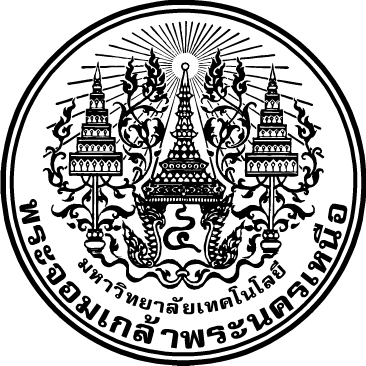    หลักสูตร................................    สาขาวิชา...................................................    (หลักสูตรปรับปรุง พ.ศ. ……)       ภาควิชา..............................................       คณะ.....................................       มหาวิทยาลัยเทคโนโลยีพระจอมเกล้าพระนครเหนือ       วิทยาเขต......................     (กรณีเป็นวิทยาเขตระบุใต้ชื่อมหาวิทยาลัย)สารบัญ					                                   	     หน้าหมวดที่ 1  ข้อมูลทั่วไป								          	           	 รหัสและชื่อหลักสูตร	...	 ชื่อปริญญาและสาขาวิชา     	... วิชาเอก	…  จำนวนหน่วยกิตที่เรียนตลอดหลักสูตร	…		รูปแบบของหลักสูตร	…		สถานภาพของหลักสูตรและการพิจารณาอนุมัติ/เห็นชอบ	…		ความพร้อมในการเผยแพร่หลักสูตรที่มีคุณภาพและมาตรฐาน	…		อาชีพที่สามารถประกอบได้หลังสำเร็จการศึกษา	…		ชื่อ-นามสกุล ตำแหน่ง และคุณวุฒิการศึกษาของอาจารย์ผู้รับผิดชอบหลักสูตร	…      	สถานที่จัดการเรียนการสอน	…		สถานการณ์ภายนอกหรือการพัฒนาที่จำเป็นต้องนำมาพิจารณาในการวางแผนหลักสูตร		...		ผลกระทบจากข้อ 11.1 และ 11.2 ต่อการพัฒนาหลักสูตรและความเกี่ยวข้องกับพันธกิจของมหาวิทยาลัย	…     		ความสัมพันธ์กับหลักสูตรอื่นที่เปิดสอนในคณะ/ภาควิชาอื่นของมหาวิทยาลัย (ถ้ามี)	…หมวดที่ 2  ข้อมูลเฉพาะของหลักสูตร		ปรัชญา ความสำคัญ วัตถุประสงค์ จุดเด่นเฉพาะ และความคาดหวังเมื่อสิ้นปีการศึกษาของหลักสูตร  	…		แผนพัฒนาปรับปรุง	          	…หมวดที่ 3  ระบบการจัดการศึกษา การดำเนินการ และโครงสร้างของหลักสูตร		ระบบการจัดการศึกษา	…		การดำเนินการหลักสูตร	…		หลักสูตรและอาจารย์ผู้สอน	          	…		องค์ประกอบเกี่ยวกับประสบการณ์ภาคสนาม (ถ้ามี)	          	…		ข้อกำหนดเกี่ยวกับการทำโครงงานหรืองานวิจัย (ถ้ามี)	          	…หมวดที่ 4  ผลการเรียนรู้ กลยุทธ์การสอนและการประเมินผล		การพัฒนาคุณลักษณะพิเศษของนักศึกษา	          	…		การพัฒนาผลการเรียนรู้ในแต่ละด้าน	          	…		แผนที่แสดงการกระจายความรับผิดชอบมาตรฐานผลการเรียนรู้จากหลักสูตรสู่รายวิชา	          	…สารบัญ (ต่อ)หน้า   หมวดที่ 5  หลักเกณฑ์ในการประเมินผลนักศึกษา	 	         		กฎระเบียบหรือหลักเกณฑ์ในการให้ระดับคะแนน (เกรด)	          	...		กระบวนการทวนสอบมาตรฐานผลสัมฤทธิ์ของนักศึกษา	          	...		เกณฑ์การสำเร็จการศึกษาตามหลักสูตร	          	...หมวดที่ 6  การพัฒนาอาจารย์	การเตรียมการสำหรับอาจารย์ใหม่	            	…	การพัฒนาความรู้และทักษะให้แก่คณาจารย์	            	…หมวดที่ 7  การประกันคุณภาพหลักสูตร	การกำกับมาตรฐาน			บัณฑิต 	            	…	นักศึกษา	            	…	อาจารย์	            	…	หลักสูตร การเรียนการสอน การประเมินผู้เรียน	            	…	สิ่งสนับสนุนการเรียนรู้	            	…	ตัวบ่งชี้ผลการดำเนินงาน (Key Performance Indicators)	            	…หมวดที่ 8  การประเมินและปรับปรุงการดำเนินการของหลักสูตร	การประเมินประสิทธิผลของการสอน	            	…	การประเมินหลักสูตรในภาพรวม	            	…	การประเมินผลการดำเนินงานตามรายละเอียดหลักสูตร	            	…	การทบทวนผลการประเมินและวางแผนปรับปรุง            	             …ภาคผนวก	เอกสารความร่วมมือกับสถาบัน/หน่วยงาน (ถ้ามี) 	…	แผนภูมิแสดงความต่อเนื่องของหลักสูตร	…	รายละเอียดการกำหนดรหัสวิชาของหลักสูตร	…	สำเนาคำสั่งแต่งตั้งคณะกรรมการพัฒนาหลักสูตร	…	ระเบียบมหาวิทยาลัยเทคโนโลยีพระจอมเกล้าพระนครเหนือ ว่าด้วยการศึกษาระดับปริญญาบัณฑิต  	…	ผลงานทางวิชาการของอาจารย์	…	ตารางเปรียบเทียบรายวิชาในหลักสูตรกับองค์ความรู้ตามมาตรฐานคุณวุฒิ (ถ้ามี) 	…	รายละเอียดการปรับปรุงแก้ไขหลักสูตร	…รายละเอียดของหลักสูตรหลักสูตร ..................................................สาขาวิชา................................................................(หลักสูตรปรับปรุง พ.ศ. .......)หมวดที่ 1 ข้อมูลทั่วไป                9. ชื่อ - นามสกุล ตำแหน่ง และคุณวุฒิการศึกษาของอาจารย์ผู้รับผิดชอบหลักสูตร		-   ระบุรายนามผู้เป็นประธานหลักสูตรให้ชัดเจน เช่น ลำดับที่ 1 เป็นประธานหลักสูตร		-   กรณีหลักสูตรที่มีแขนงวิชา/กลุ่มวิชา ต้องมีอาจารย์ประจำหลักสูตรจำนวนไม่น้อยกว่า 3 คนให้ครบทุกแขนงวิชา/กลุ่มวิชาของหลักสูตร โดยมีคุณวุฒิครอบคลุมแขนงวิชา/กลุ่มวิชา  ที่เปิดสอนและสอดคล้องตามเกณฑ์ฯ    ระบุรายนามอาจารย์ดังนี้   หมายเหตุ  ลำดับที่ 1-3  อาจารย์ประจำแขนงวิชา...............              ลำดับที่ 4-6  อาจารย์ประจำแขนงวิชา...............  หมายเหตุ  ถ้าไม่มีให้ระบุข้อความว่า “ไม่มี” ในข้อ 13.1-13.3หมวดที่ 2 ข้อมูลเฉพาะของหลักสูตรหมวดที่ 3. ระบบการจัดการศึกษา การดำเนินการ และโครงสร้างของหลักสูตรกรณี ที่มีประกาศมาตรฐานคุณวุฒิสาขาหรือสาขาวิชา (มคอ.1) แล้ว *** ในการจัดทำหลักสูตรใหม่/หลักสูตรปรับปรุงให้จัดทำตาม มคอ.1 ของแต่ละสาขาวิชาสามารถสืบค้นประกาศมาตรฐานคุณวุฒิสาขาหรือสาขาวิชาได้ที่ http://www.mua.go.th/users/tqf-hed/news/news6.php 		         เลือกเรียนจากรายวิชาในหลักสูตรระดับปริญญาตรี ที่มหาวิทยาลัยเทคโนโลยีพระจอมเกล้าพระนครเหนือเปิดสอน โดยความเห็นชอบของภาควิชาหมายเหตุ  * รายวิชาที่จัดการเรียนการสอนภาษาอังกฤษตัวอย่างการเขียนคำอธิบายรายวิชา080103001 	ภาษาอังกฤษ 1	 3(3-0-6) 	(English I) 	วิชาบังคับก่อน: ไม่มี 	Prerequisite: None 	ทักษะการฟัง การพูด การอ่าน และการเขียน การสื่อสารในงานและกิจวัตรประจาวันแบบง่าย การอ่านย่อหน้าแบบสั้น การเขียนประโยค และการฝึกภาษาทางอินเตอร์เนตเพิ่มเติม 	Listening, speaking, reading and writing skills; communicating in simple and routine tasks; reading short passages; writing sentences; and additional online practice. 080103002 	ภาษาอังกฤษ 2 	3(3-0-6) 	(English II) 	วิชาบังคับก่อน: 080103001 ภาษาอังกฤษ 1 หรือ                                         ผลสอบ Placement Test ตั้งแต่ร้อยละ 80 ขึ้นไป 	Prerequisite: 080103001 English I or Placement Test score of 80% or higher 	ทักษะการฟัง การพูด การอ่าน และการเขียน การสื่อสาร และการแสดงความคิดเห็นในห้วข้อที่คุ้นเคย การอ่านบทความที่ยาวขึ้น การเขียนประโยคความซ้อน และย่อหน้าอย่างง่าย และการฝึกภาษาทางอินเตอร์เนตเพิ่มเติม 	Listening, speaking, reading and writing skills; communicating and giving opinions on familiar topics; reading long passages; writing complex sentences and simple paragraphs; and additional online practice.080103011 	ทักษะการเรียนภาษาอังกฤษ 	3(3-0-6) 	(English Study Skills) 	วิชาบังคับก่อน : 080103002 ภาษาอังกฤษ 2 หรือ 080103062 การใช้ภาษาอังกฤษ 2 	Prerequisite  : 080103002 English II or 080103062 Practical English II 	ส่งเสริมทักษะในการจัดการเรียนรู้ด้วยตนเอง โดยอาศัยเทคนิคต่างๆในการเรียนภาษาอังกฤษ การใช้พจนานุกรมภาษาอังกฤษเพื่อช่วยในการพูด การอ่านและการเขียน การจดบันทึกย่อ และการย่อความ การจัดระเบียบตนเองในการเรียน การวางแผน การตรวจสอบ และการประเมินการเรียนรู้ของตนเอง เพื่อใช้เป็นเครื่องมือสาหรับการศึกษาภาษาอังกฤษในระดับที่สูงขึ้น 	Practice of self-management study through various techniques in learning English, using English dictionaries in facilitating verbal and written communications, note-taking and summarizing. Self-regulation in learning, planning, monitoring and evaluating as a study tool for higher level of English study. 3.2    ชื่อ – นามสกุล ตำแหน่งและคุณวุฒิของอาจารย์			3.2.1  อาจารย์ประจำหลักสูตร-   ระบุรายนามผู้เป็นประธานหลักสูตรให้ชัดเจน เช่น ลำดับที่ 1 เป็นประธานหลักสูตร-   ระบุคุณวุฒิสาขาวิชาเอก โดยเรียงลำดับจากระดับปริญญาเอก ปริญญาโท และปริญญาตรีตามลำดับ หากสำเร็จการศึกษาหลักสูตรนานาชาติหรือหลักสูตรภาษาอังกฤษในประเทศไทยให้ระบุ    คุณวุฒิเป็นภาษาไทย เช่น ปร.ด. (วิศวกรรมเครื่องกล) (หลักสูตรนาชาติ)-   การระบุสถาบัน/ประเทศ หากสำเร็จการศึกษาในประเทศไทยระบุชื่อสถาบันการศึกษาเป็นภาษาไทย โดยไม่ต้องระบุชื่อประเทศ ยกเว้น สำเร็จการศึกษาจาก AIT ให้ระบุ Asian Institute of     Technology, Thailand-   กรณีหลักสูตรที่มีแขนงวิชา/กลุ่มวิชา ต้องมีอาจารย์ประจำหลักสูตรจำนวนไม่น้อยกว่า 3 คนให้ครบทุกแขนงวิชา/กลุ่มวิชาของหลักสูตร โดยมีคุณวุฒิครอบคลุมแขนงวิชา/กลุ่มวิชาที่เปิดสอนและ     สอดคล้องตามเกณฑ์ฯ และระบุรายนามอาจารย์ดังนี้   หมายเหตุ   ลำดับที่ 1-3   อาจารย์ประจำแขนงวิชา...............                                                                                       ลำดับที่ 4-6   อาจารย์ประจำแขนงวิชา..............			3.2.2  อาจารย์ผู้สอน			3.2.3  อาจารย์พิเศษ (ถ้ามี)หมวดที่ 4 ผลการเรียนรู้ กลยุทธ์การสอนและการประเมินผล(ตัวอย่าง) แผนที่แสดงการกระจายความรับผิดชอบมาตรฐานผลการเรียนรู้จากหลักสูตรสู่รายวิชา (Curriculum  Mapping) หมวดวิชาศึกษาทั่วไป  ความรับผิดชอบหลัก		  ความรับผิดชอบรองหมายเหตุ	- การระบุชื่อรายวิชาให้ระบุทุกรายวิชาในหมวดวิชาศึกษาทั่วไปตามโครงสร้างหลักสูตร - จำนวนข้อของผลการเรียนรู้ในแต่ละด้านควรระบุให้สอดคล้องกับมาตรฐานคุณวุฒิสาขา/สาขาวิชาของระดับคุณวุฒินั้น หรือกรณีที่สาขาวิชานั้นยังไม่มีมาตรฐานคุณวุฒิสาขาวิชา ให้ยึดกรอบมาตรฐานคุณวุฒิระดับอุดมศึกษาแห่งชาติ พ.ศ. 2552 เป็นแนวทางในการกำหนดหัวข้อผลการเรียนรู้- การระบุเครื่องหมาย  ความรับผิดชอบหลัก     ความรับผิดชอบรอง ให้ครบถ้วนชัดเจนตรงตามที่ผู้รับผิดชอบรายวิชาศึกษาทั่วไปกำหนดผลการเรียนรู้ที่คาดหวัง (Expected Learning Outcome: ELO) ของหลักสูตรตามกรอบมาตรฐานคุณวุฒิระดับอุดมศึกษาแห่งชาติ ผลการเรียนรู้ที่คาดหวังของหลักสูตร (ภาควิชาควรระบุผลการเรียนรู้ที่สามารถวัดและประเมินผลได้)แบ่งออกเป็น  - ผลการเรียนรู้ที่คาดหวังด้านความรู้และทักษะเฉพาะทาง (Specific Outcome: S)        - ผลการเรียนรู้ที่คาดหวังด้านความรู้และทักษะทั่วไป (General Outcome: G) เช่นELO 1 (S) มีความสามารถในการกำหนดปัญหาด้านวิศวกรรม พร้อมตั้งสมมติฐานและแก้ปัญหาได้ELO 2 (S) สามารถวิเคราะห์และประยุกต์ใช้ความรู้ด้านคณิตศาสตร์ วิทยาศาสตร์ ด้านวิศวกรรมเพื่อพัฒนา              และแก้ปัญหางานด้านวิศวกรรมได้ELO 3 (S) มีทักษะในการใช้เครื่องมือทั้งฮาร์ดแวร์และซอฟท์แวร์ทางวิศวกรรมที่ทันสมัยในการทำงานด้าน              วิศวกรรมELO 4 (S) ..................................................................................................................................................ELO 5 (S) ..................................................................................................................................................ELO 6 (S) ..................................................................................................................................................ELO 7 (G) มึคุณธรรม จริยธรรม และจรรยาบรรณวิชาชีพวิศวกรรม ทำงานอย่างมีความรับผิดชอบต่อสังคม              และสิ่งแวดล้อม ELO 8 (G) มีความสามารถในการค้นหาข้อมูลและศึกษาด้วยตนเอง และนำเสนอข้อมูลได้อย่างมีประสิทธิภาพELO 9 (G) สามารถทำงานเป็นทีม มีความเป็นผู้นำ และทำงานอย่างมืออาชีพ(ตัวอย่าง)ตารางแสดงความสัมพันธ์ระหว่างผลการเรียนรู้ตามกรอบมาตรฐานคุณวุฒิระดับอุดมศึกษาแห่งชาติ (TQF) กับผลการเรียนรู้ที่คาดหวัง (ELO)      (ตัวอย่าง)(ตัวอย่าง)แผนที่แสดงการกระจายความรับผิดชอบผลการเรียนรู้ที่คาดหวัง (ELO) จากหลักสูตรสู่รายวิชา หมวดวิชาเฉพาะหมายเหตุ	- ให้ระบุทุกรายวิชาในหมวดวิชาเฉพาะตามโครงสร้างหลักสูตร - กกอ. กำหนดให้แต่ละรายวิชาในทุก ๆ หมวดวิชาต้องมีผลการเรียนรู้ครบทุกด้าน อย่างน้อยร้อยละ 50 ส่วนแต่ละรายวิชาที่เหลืออีกร้อยละ 50 ต้องมีผลการเรียนรู้อย่างน้อย                3 ด้าน คือ ด้านคุณธรรม จริยธรรม ด้านความรู้ และด้านทักษะทางปัญญา และรวมทั้งหลักสูตรต้องมีผลการเรียนรู้ครบทุกด้าน ดังนั้น จะต้องตรวจสอบให้แต่ละรายวิชาระบุผลการเรียนรู้ TQF 1 TQF 2 และ TQF 3 ให้ครบทุกรายวิชาหมวดที่ 5 หลักเกณฑ์ในการประเมินผลนักศึกษาหมวดที่ 6 การพัฒนาคณาจารย์หมวดที่ 7 การประกันคุณภาพหลักสูตร(ระบุหัวข้อพร้อมรายละเอียดให้เป็นไปตามเกณฑ์มาตรฐานหลักสูตรระดับปริญญาตรี พ.ศ. 2558 ดังตัวอย่าง)1. การกำกับมาตรฐาน	1.1 	จำนวนอาจารย์ประจำหลักสูตรไม่น้อยกว่า 5 คน และเป็นอาจารย์ประจำเกินกว่า 1 หลักสูตรไม่ได้และประจำหลักสูตรตลอดระยะเวลาที่จัดการศึกษาตามหลักสูตรนั้น กรณีหลักสูตรปริญญาตรีที่มีแขนงวิชา/กลุ่มวิชาชีพกำหนดให้ต้องมีอาจารย์ประจำหลักสูตรจำนวนไม่น้อยกว่า 3 คน ให้ครบทุกแขนงวิชา/กลุ่มวิชาของหลักสูตร โดยมีคุณวุฒิครอบคลุมแขนงวิชา/กลุ่มวิชาที่เปิดสอน	1.2	คุณสมบัติของอาจารย์ประจำหลักสูตรต้องมีคุณวุฒิระดับปริญญาโทหรือเทียบเท่า หรือดำรงตำแหน่งทางวิชาการไม่ต่ำกว่าผู้ช่วยศาสตราจารย์ในสาขาที่ตรงหรือสัมพันธ์กับสาขาวิชาที่เปิดสอนอย่างน้อย 2 คน 	1.3	การปรับปรุงหลักสูตรตามรอบระยะเวลาที่กำหนดต้องไม่เกิน 5 ปี (จะต้องปรับปรุงให้เสร็จและอนุมัติ/ให้ความเห็นชอบโดยสภามหาวิทยาลัย/สถาบัน เพื่อให้หลักสูตรใช้งานในปีที่ 6)	1.4	การดำเนินงานให้เป็นไปตามตัวบ่งชี้ผลการดำเนินงานเพื่อการประกันคุณภาพหลักสูตรและการเรียนการสอนตามกรอบมาตรฐานคุณวุฒิระดับอุดมศึกษาแห่งชาติ2. บัณฑิต	2.1 ให้มีการสำรวจประมาณการความต้องการแรงงานประจำปี จากภาวการณ์ได้งานทำของบัณฑิตและจากแหล่งข้อมูลต่างๆ ที่เกี่ยวข้องกับความต้องการแรงงาน	2.2 ให้มีแผนการจัดการสำรวจความพึงพอใจของผู้ใช้บัณฑิตเมื่อครบรอบหลักสูตร เพื่อใช้เป็นข้อมูลในการปรับปรุงหลักสูตรครั้งต่อไป	2.3 ให้มีการสำรวจความต้องการของตลาดแรงงานและความพึงพอใจของผู้ใช้บัณฑิตก่อนการปรับปรุงหลักสูตร3. นักศึกษา	3.1 คุณสมบัติของนักศึกษาที่รับเข้าศึกษาจะต้องมีคุณสมบัติดังนี้ในข้อใดข้อหนึ่ง		3.1.1	สำเร็จการศึกษาในระดับมัธยมศึกษาปีที่ 6 หรือเทียบเท่าในสายวิทย์คณิต		3.1.2	สำเร็จการศึกษาในระดับประกาศนียบัตรวิชาชีพ  สาขาด้านไฟฟ้า  อิเล็กทรอนิกส์คอมพิวเตอร์ หรือสาขาวิชาที่เทียบเท่ากันได้    3.2	การคัดเลือกนักศึกษาเข้ารับการศึกษาผ่านทางการสอบแข่งขันแบบสอบตรง สอบแอดมิชชัน และการคัดเลือกผ่านระบบโควต้า	3.3	แนวทางการส่งเสริมและพัฒนานักศึกษาสามารถแยกเป็นข้อได้ดังนี้		3.3.1	ควรเชิญผู้เชี่ยวชาญจากภาคธุรกิจ หรือภาคอุตสาหกรรมที่มีประสบการณ์ตรงในรายวิชาต่างๆ มาเป็นอาจารย์พิเศษหรือวิทยากร เพื่อถ่ายทอดประสบการณ์ให้แก่นักศึกษา		3.3.2	ควรมีผู้ช่วยสอนประจำห้องปฏิบัติการที่มีความรู้เกี่ยวฮาร์ดแวร์ ซอฟต์แวร์ และระบบ		3.3.3	ส่งเสริมให้นักศึกษามีการร่วมกิจกรรมการแข่งขันเพื่อเพิ่มทักษะด้านวิชาการหรือวิชาชีพ4. อาจารย์	4.1	การรับอาจารย์ใหม่		4.1.1	อาจารย์ประจำต้องมีคุณวุฒิเป็นไปตามประกาศกระทรวงศึกษาธิการเรื่อง เกณฑ์มาตรฐาน-หลักสูตรระดับปริญญาตรี พ.ศ. 2558  โดยมีคุณสมบัติดังต่อไปนี้			- สำเร็จการศึกษาทางสาขาวิชาวิศวกรรมคอมพิวเตอร์ หรือสาขาวิชาที่เกี่ยวข้อง เช่นวิศวกรรมไฟฟ้า วิศวกรรมสื่อสาร วิทยาการคอมพิวเตอร์ วิศวกรรมซอฟต์แวร์ หรือ					- มีประสบการณ์การสอนทางสาขาวิชาวิศวกรรมคอมพิวเตอร์ เป็นอย่างน้อย 4 ปี		4.1.2	มีความเข้าใจถึงวัตถุประสงค์และเป้าหมายของหลักสูตร		4.1.3	มีความรู้ มีทักษะ ในการจัดการเรียนการสอนและการประเมินผลสัมฤทธิ์ของนักศึกษา และมีประสบการณ์ทำวิจัยหรือประสบการณ์ประกอบวิชาชีพในสาขาวิชาที่สอน	4.2 การมีส่วนร่วมของคณาจารย์ในการวางแผน การติดตามและทบทวนหลักสูตรคณาจารย์ผู้รับผิดชอบหลักสูตรและผู้สอน จะต้องประชุมร่วมกันในการวางแผนจัดการเรียนการสอน ประเมินผลและให้ความเห็นชอบการประเมินผลทุกรายวิชา เก็บรวมรวมข้อมูลเพื่อเตรียมไว้สำหรับการปรับปรุงหลักสูตร ตลอดจนปรึกษาหารือแนวทางที่จะทำให้บรรลุเป้าหมายตามหลักสูตร และได้บัณฑิตเป็นไปตามคุณลักษณะบัณฑิตที่พึงประสงค์    4.3 การแต่งตั้งคณาจารย์พิเศษ มีนโยบายในการเชิญผู้ทรงคุณวุฒิจากภายนอก (ทั้งในและต่างประเทศ) มาร่วมสอนในบางหัวข้อที่ต้องการความเชี่ยวชาญเฉพาะหรือประสบการณ์จริง5. หลักสูตรการเรียนการสอน การประเมินผู้เรียน5.1 นำผลการสำรวจความพึงพอใจของผู้มีส่วนได้ส่วนเสียต่อบัณฑิต มาประกอบการปรับปรุงพัฒนาเนื้อหาที่ทำการเรียนการสอนให้มีความสอดคล้องกับผู้ใช้งานบัณฑิต5.2 การเข้าร่วมการแข่งขันในกิจกรรมต่างๆ ทางด้านวิชาการและวิชาชีพเพื่อให้เกิดส่งเสริมและสนับสนุนการมีส่วนร่วมของนักศึกษาในทักษะในการแก้ไขปัญหาเฉพาะหน้าของนักศึกษา5.3 การดูแลหลักสูตรการเรียนการสอนจะปฏิบัติตามตัวบ่งชี้ในการประกันคุณภาพระดับหลักสูตร AUN-QA ในส่วนของหลักสูตรระดับปริญญาตรี โดยมีเกณฑ์การประเมินดังนี้			5.3.1 จำนวนอาจารย์ประจำหลักสูตร			5.3.2 คุณสมบัติของอาจารย์ประจำหลักสูตร			5.3.3 คุณสมบัติของอาจารย์ผู้รับผิดชอบหลักสูตร			5.3.4 การปรับปรุงหลักสูตรตามรอบระยะเวลาที่กำหนด		5.3.5 การดำเนินงานให้เป็นไปตามตัวบ่งชี้ผลการดำเนินงานเพื่อการประกันคุณภาพหลักสูตรและ        การเรียนการสอนตามกรอบมาตรฐานคุณวุฒิระดับอุดมศึกษาแห่งชาติ พ.ศ. 2552 ดังนี้1) อาจารย์ประจำหลักสูตรอย่างน้อยร้อยละ 80 มีส่วนร่วมในการประชุมเพื่อวางแผน 	ติดตาม และทบทวนการดำเนินงานหลักสูตร2) มีรายละเอียดของหลักสูตร ตามแบบ มคอ.2 ที่สอดคล้องกับกรอบมาตรฐานคุณวุฒิ	ระดับอุดมศึกษาแห่งชาติ หรือมาตรฐานคุณวุฒิสาขา/สาขาวิชา (ถ้ามี)3) มีรายละเอียดของรายวิชา และรายละเอียดของประสบการณ์ภาคสนาม (ถ้ามี)     ตามแบบ OBE 3 – KMUTNB และ OBE 4  – KMUTNB อย่างน้อยก่อนการเปิดสอน    ในแต่ละภาคการศึกษาให้ครบ  ทุกรายวิชา4) จัดทำรายงานผลการดำเนินการของรายวิชา และรายงานผลการดำเนินการของ	ประสบการณ์ภาคสนาม (ถ้ามี) ตามแบบ OBE  5 – KMUTNB และ OBE 6 – KMUTNB  ภายใน 30 วัน หลังสิ้นสุดภาคการศึกษาที่เปิดสอนให้ครบทุกรายวิชา5) จัดทำรายงานผลการดำเนินการของหลักสูตร ตามแบบ OBE 7 – KMUTNB     ภายใน 60 วัน หลังปีการศึกษา6) มีการทวนสอบผลสัมฤทธิ์ของนักศึกษาตามมาตรฐานผลการเรียนรู้ที่กำหนดใน            OBE 3 – KMUTNB และ OBE 4 – KMUTNB มคอ.4 (ถ้ามี) อย่างน้อยร้อยละ 25     ของรายวิชาที่เปิดสอนในแต่ละปีการศึกษา7) มีการพัฒนา/ปรับปรุงการจัดการเรียนการสอน กลยุทธ์การสอน หรือการประเมินผล	การเรียนรู้จากผลการประเมินการดำเนินงานที่รายงานใน OBE 7 – KMUTNB ปีที่แล้ว8) อาจารย์ใหม่ (ถ้ามี) ทุกคน ได้รับการปฐมนิเทศหรือคำแนะนำด้านการจัดการเรียน  	การสอน9)  อาจารย์ประจำทุกคนได้รับการพัฒนาทางวิชาการ และ/หรือวิชาชีพ      อย่างน้อยปีละหนึ่งครั้ง10)  จำนวนบุคลากรสนับสนุนการเรียนการสอน (ถ้ามี) ได้รับการพัฒนาวิชาการ 				และ/หรือวิชาชีพ ไม่น้อยกว่าร้อยละ 50 ต่อปี				11) 	ระดับความพึงพอใจของนักศึกษาปีสุดท้าย/บัณฑิตใหม่ที่มีต่อคุณภาพหลักสูตร 					เฉลี่ยไม่น้อยกว่า 3.5 จากคะแนนเต็ม 5.0 				12) 	ระดับความพึงพอใจของผู้ใช้บัณฑิตที่มีต่อบัณฑิตใหม่ เฉลี่ยไม่น้อยกว่า 3.5 					จากคะแนนเต็ม 5.0	หมายเหตุ  ตัวบ่งชี้ผลการดำเนินงานให้ระบุตามมาตฐานคุณวุฒิ (มคอ.1) ของสาขานั้น ๆ 6. สิ่งสนับสนุนการเรียนรู้	6.1  จัดเตรียมพื้นที่สำหรับนักศึกษาใช้ในการเรียนรู้หรือค้นคว้านอกเวลาเรียน	6.2  จัดเตรียมความพร้อมของอุปกรณ์ที่ใช้ในการเรียนการสอนในวิชาปฏิบัติการ	6.3  ส่งเสริมให้มีการจัดโครงงานย่อยในรายวิชาทางด้านวิชาชีพ เพื่อส่งเสริมให้นักศึกษาได้นำความรู้ทางทฤษฎีมาสู่การปฏิบัติและใช้งานจริง7. ตัวบ่งชี้ผลการดำเนินงาน (Key Performance Indicators)	-  การระบุตัวบ่งชี้ควรให้สอดคล้องกับมาตรฐานคุณวุฒิสาขา/สาขาวิชาของระดับคุณวุฒินั้นหรือกรณีที่สาขาวิชานั้นยังไม่มีมาตรฐานคุณวุฒิสาขา/สาขาวิชา ให้ระบุตัวบ่งชี้อย่างน้อยต้องสอดคล้องกับ           ตัวบ่งชี้ที่ สกอ. กำหนดไว้ 12 ตัวบ่งชี้ (ตัวบ่งชี้ที่ 1–5 บังคับทุกปี) เพื่อใช้ในการประกันคุณภาพภายใน และการประเมินคุณภาพภายนอก	-  สกอ. ให้สถาบันอุดมศึกษามีอิสระในการกำหนดรายละเอียดของการบริหารและจัดการเรียนการสอนให้เหมาะสมกับบริบทของสถาบันอุดมศึกษา ให้สถาบันอุดมศึกษาสามารถดำเนินการจัดทำระบบเก็บข้อมูลรายละเอียดตามแนวทางของ มคอ.3-7 โดยสามารถปรับเปลี่ยนหัวข้อรายละเอียดให้เหมาะสมกับบริบทของแต่ละสถาบันได้ และให้แต่ละหลักสูตรมีอิสระในการกำหนดตัวบ่งชี้ผลการดำเนินงานตาม              กรอบมาตรฐานคุณวุฒิที่ใช้ในการติดตาม ประเมิน และรายงานคุณภาพของหลักสูตรประจำปีที่ระบุไว้ใน หมวดที่ 1-6 ของแต่ละหลักสูตร ตามบริบทและวัตถุประสงค์ในการผลิตบัณฑิต ทั้งนี้ ต้องได้รับการอนุมัติเห็นชอบจากสภาสถาบันอุดมศึกษา และสอดคล้องกับมาตรฐานคุณวุฒิสาขา/สาขาวิชา (ถ้ามี)  หรือหากหลักสูตรใดมีความประสงค์จะกำหนดตัวบ่งชี้แบบเดิมก็สามารถกระทำได้หมวดที่ 8 การประเมินและปรับปรุงการดำเนินการของหลักสูตรภาคผนวกเอกสารที่ใส่ในภาคผนวก ประกอบด้วย	1. เอกสารความร่วมมือกับสถาบัน/หน่วยงานอื่น ๆ ในลักษณะการทำ MOU (ถ้ามี)	2. แผนภูมิแสดงความต่อเนื่องของหลักสูตร	3. รายละเอียดการกำหนดรหัสวิชาของหลักสูตร ในกรณีที่มีแขนงวิชาเพิ่ม ควรระบุชื่อปริญญา              ในใบรับรองผลการศึกษา (Transcript)	4. สำเนาคำสั่งแต่งตั้งคณะกรรมการพัฒนาหลักสูตร ตามแบบฟอร์มที่มหาวิทยาลัยกำหนด	5. ระเบียบมหาวิทยาลัยเทคโนโลยีพระจอมเกล้าพระนครเหนือ ว่าด้วยการศึกษาระดับปริญญาบัณฑิต  	6. ผลงานทางวิชาการของอาจารย์	7. ตารางเปรียบเทียบรายวิชาในหลักสูตรกับองค์ความรู้ตามมาตรฐานคุณวุฒิ (ถ้ามี)	8. รายละเอียดการปรับปรุงแก้ไขหลักสูตร   การปรับปรุงแก้ไขหลักสูตร................................    สาขาวิชา...................................................    ฉบับปี พ.ศ. ......       ภาควิชา..............................................       คณะ.....................................       มหาวิทยาลัยเทคโนโลยีพระจอมเกล้าพระนครเหนือวิทยาเขต...................... (กรณีเป็นวิทยาเขตระบุใต้ชื่อมหาวิทยาลัย)การปรับปรุงแก้ไขหลักสูตร.............................................................สาขาวิชา........................................ฉบับปี พ.ศ. ................ มหาวิทยาลัยเทคโนโลยีพระจอมเกล้าพระนครเหนือ วิทยาเขต......................(กรณีเป็นวิทยาเขตระบุใต้ชื่อมหาวิทยาลัย)1. หลักสูตรฉบับดังกล่าวนี้ ได้รับการพิจารณาความสอดคล้องและออกรหัสหลักสูตรเรียบร้อยแล้ว    เมื่อวันที่..........2. สภามหาวิทยาลัยเทคโนโลยีพระจอมเกล้าพระนครเหนือ  ได้อนุมัติการปรับปรุงแก้ไขครั้งนี้แล้ว     ในคราวประชุมครั้งที่.........../..........เมื่อวันที่............................................................ 3. หลักสูตรปรับปรุงแก้ไขนี้ เริ่มใช้กับนักศึกษาตั้งแต่ภาคการศึกษาที่……….......ปีการศึกษา................เป็นต้นไป 4. เหตุผลในการปรับปรุงแก้ไข        หากมีเหตุผลมากกว่า 1 ข้อ ให้ระบุเป็นข้อ ๆ เช่น	4.1 เพื่อปรับปรุงโครงสร้างและรายวิชาให้สอดคล้องกับเกณฑ์มาตรฐานหลักสูตรระดับปริญญาตรี                  พ.ศ. 2558 ของกระทรวงศึกษาธิการ	4.2 เพื่อให้หลักสูตรมีความทันสมัย เหมาะสมกับสถานการณ์ในปัจจุบัน	5. สาระในการปรับปรุงแก้ไข        (ให้ระบุส่วนที่ต้องการปรับปรุงแก้ไข เช่น การปรับปรุงจำนวนหน่วยกิต เพิ่มรายวิชาใหม่ ลดรายวิชา เดิม เปลี่ยนรหัสรายวิชา เปลี่ยนชื่อรายวิชาทั้งภาษาไทยและภาษาอังกฤษ ตลอดจนปรับปรุงหมวดวิชา หรือกลุ่มวิชาและคำอธิบายรายวิชา เป็นต้น โดยเสนอรายละเอียดอย่างครบถ้วนและชัดเจน)    5.1 ....................................................................................................................................................................   5.2 ....................................................................................................................................................................   5.3 ....................................................................................................................................................................   5.4 ....................................................................................................................................................................6. โครงสร้างหลักสูตรภายหลังการปรับปรุงแก้ไข             เมื่อเปรียบเทียบกับโครงสร้างเดิมและเกณฑ์มาตรฐานหลักสูตรระดับปริญญาตรี พ.ศ. 2558 ปรากฏดังนี้ 7. เปรียบเทียบข้อแตกต่างระหว่างหลักสูตรเดิมกับหลักสูตรปรับปรุง  (ให้เสนอรายละเอียดเปรียบเทียบในรูปของตาราง)     ตัวอย่าง  	7.1 ชื่อหลักสูตรและโครงสร้างหลักสูตร                 7.1.1 ชื่อหลักสูตร (กรณีที่มีการเปลี่ยนชื่อสาขาวิชา)  	7.1.2 โครงสร้างหลักสูตร	7.2 รายวิชาในหลักสูตร      	       ชื่อสถาบันอุดมศึกษา ......................................................................................................................วิทยาเขต/คณะ/ภาควิชา ......................................................................................................................1. รหัสและชื่อหลักสูตร    ภาษาไทย      : หลักสูตร..............................................................สาขาวิชา.....................................................    ภาษาอังกฤษ  : Bachelor of.......................................................Program in...............................................1. รหัสและชื่อหลักสูตร    ภาษาไทย      : หลักสูตร..............................................................สาขาวิชา.....................................................    ภาษาอังกฤษ  : Bachelor of.......................................................Program in...............................................1. รหัสและชื่อหลักสูตร    ภาษาไทย      : หลักสูตร..............................................................สาขาวิชา.....................................................    ภาษาอังกฤษ  : Bachelor of.......................................................Program in...............................................1. รหัสและชื่อหลักสูตร    ภาษาไทย      : หลักสูตร..............................................................สาขาวิชา.....................................................    ภาษาอังกฤษ  : Bachelor of.......................................................Program in...............................................2. ชื่อปริญญาและสาขาวิชา    ชื่อเต็ม (ภาษาไทย)       : หลักสูตร.......................................................(............................................................)    ชื่อย่อ  (ภาษาไทย)       : ............(................................................)    ชื่อเต็ม (ภาษาอังกฤษ)   : Bachelor of................................................(............................................................)    ชื่อย่อ  (ภาษาอังกฤษ)   : ............(................................................)2. ชื่อปริญญาและสาขาวิชา    ชื่อเต็ม (ภาษาไทย)       : หลักสูตร.......................................................(............................................................)    ชื่อย่อ  (ภาษาไทย)       : ............(................................................)    ชื่อเต็ม (ภาษาอังกฤษ)   : Bachelor of................................................(............................................................)    ชื่อย่อ  (ภาษาอังกฤษ)   : ............(................................................)2. ชื่อปริญญาและสาขาวิชา    ชื่อเต็ม (ภาษาไทย)       : หลักสูตร.......................................................(............................................................)    ชื่อย่อ  (ภาษาไทย)       : ............(................................................)    ชื่อเต็ม (ภาษาอังกฤษ)   : Bachelor of................................................(............................................................)    ชื่อย่อ  (ภาษาอังกฤษ)   : ............(................................................)3. วิชาเอก      	ไม่มี       กรณี  มีวิชาเอกหรือแขนงวิชา ระบุชื่อวิชาเอกหรือชื่อแขนงวิชา เช่น                 1) แขนงวิชา...................                 2) แขนงวิชา...................3. วิชาเอก      	ไม่มี       กรณี  มีวิชาเอกหรือแขนงวิชา ระบุชื่อวิชาเอกหรือชื่อแขนงวิชา เช่น                 1) แขนงวิชา...................                 2) แขนงวิชา...................3. วิชาเอก      	ไม่มี       กรณี  มีวิชาเอกหรือแขนงวิชา ระบุชื่อวิชาเอกหรือชื่อแขนงวิชา เช่น                 1) แขนงวิชา...................                 2) แขนงวิชา...................4. จำนวนหน่วยกิตที่เรียนตลอดหลักสูตร    …….หน่วยกิต4. จำนวนหน่วยกิตที่เรียนตลอดหลักสูตร    …….หน่วยกิต4. จำนวนหน่วยกิตที่เรียนตลอดหลักสูตร    …….หน่วยกิต5. รูปแบบของหลักสูตร    5.1 รูปแบบ                หลักสูตรระดับปริญญาตรี  หลักสูตร........ปี     กรณี เป็นหลักสูตรเสริมทักษะภาษาอังกฤษ                (ระบุ) หลักสูตรระดับปริญญาตรี  หลักสูตร........ปี ที่จัดการเรียนการสอนในรูปแบบเสริมทักษะภาษาอังกฤษในระหว่างการศึกษา ไม่น้อยกว่าร้อยละ 20 ของจำนวนหน่วยกิตรวมตลอดหลักสูตร     5.2 ประเภทของหลักสูตร                  (ระบุ) ประเภทของหลักสูตรอย่างใดอย่างหนึ่ง ดังนี้	หลักสูตรปริญญาตรีทางวิชาการ 	หลักสูตรปริญญาตรีแบบก้าวหน้าทางวิชาการ 	หลักสูตรปริญญาตรีทางวิชาชีพ	หลักสูตรปริญญาตรีแบบก้าวหน้าทางวิชาชีพ                หลักสูตรปริญญาตรีปฏิบัติการ (ปริญญา อส.บ. และ ทล.บ. ระบุประเภทของหลักสูตร           เป็นปริญญาตรีปฏิบัติการเท่านั้น)    	5.3 ภาษาที่ใช้               การจัดการเรียนการสอนใช้ภาษาไทยและภาษาอังกฤษ สำหรับเอกสารและตำราเรียนในวิชาของหลักสูตร มีทั้งที่เป็นภาษาไทยและภาษาอังกฤษ    5.4 การรับเข้าศึกษา               รับนักศึกษาไทยและนักศึกษาต่างประเทศที่ใช้ภาษาไทยได้    5.5 ความร่วมมือกับสถาบันอื่น               ไม่มี (หากมีความร่วมมือกับสถาบันอื่นในลักษณะการทำ MOU โปรดระบุ และแนบเอกสาร MOU ไว้ในภาคผนวกด้วย)    5.6 การให้ปริญญาแก่ผู้สำเร็จการศึกษา               ให้ปริญญาเพียงสาขาวิชาเดียว5. รูปแบบของหลักสูตร    5.1 รูปแบบ                หลักสูตรระดับปริญญาตรี  หลักสูตร........ปี     กรณี เป็นหลักสูตรเสริมทักษะภาษาอังกฤษ                (ระบุ) หลักสูตรระดับปริญญาตรี  หลักสูตร........ปี ที่จัดการเรียนการสอนในรูปแบบเสริมทักษะภาษาอังกฤษในระหว่างการศึกษา ไม่น้อยกว่าร้อยละ 20 ของจำนวนหน่วยกิตรวมตลอดหลักสูตร     5.2 ประเภทของหลักสูตร                  (ระบุ) ประเภทของหลักสูตรอย่างใดอย่างหนึ่ง ดังนี้	หลักสูตรปริญญาตรีทางวิชาการ 	หลักสูตรปริญญาตรีแบบก้าวหน้าทางวิชาการ 	หลักสูตรปริญญาตรีทางวิชาชีพ	หลักสูตรปริญญาตรีแบบก้าวหน้าทางวิชาชีพ                หลักสูตรปริญญาตรีปฏิบัติการ (ปริญญา อส.บ. และ ทล.บ. ระบุประเภทของหลักสูตร           เป็นปริญญาตรีปฏิบัติการเท่านั้น)    	5.3 ภาษาที่ใช้               การจัดการเรียนการสอนใช้ภาษาไทยและภาษาอังกฤษ สำหรับเอกสารและตำราเรียนในวิชาของหลักสูตร มีทั้งที่เป็นภาษาไทยและภาษาอังกฤษ    5.4 การรับเข้าศึกษา               รับนักศึกษาไทยและนักศึกษาต่างประเทศที่ใช้ภาษาไทยได้    5.5 ความร่วมมือกับสถาบันอื่น               ไม่มี (หากมีความร่วมมือกับสถาบันอื่นในลักษณะการทำ MOU โปรดระบุ และแนบเอกสาร MOU ไว้ในภาคผนวกด้วย)    5.6 การให้ปริญญาแก่ผู้สำเร็จการศึกษา               ให้ปริญญาเพียงสาขาวิชาเดียว5. รูปแบบของหลักสูตร    5.1 รูปแบบ                หลักสูตรระดับปริญญาตรี  หลักสูตร........ปี     กรณี เป็นหลักสูตรเสริมทักษะภาษาอังกฤษ                (ระบุ) หลักสูตรระดับปริญญาตรี  หลักสูตร........ปี ที่จัดการเรียนการสอนในรูปแบบเสริมทักษะภาษาอังกฤษในระหว่างการศึกษา ไม่น้อยกว่าร้อยละ 20 ของจำนวนหน่วยกิตรวมตลอดหลักสูตร     5.2 ประเภทของหลักสูตร                  (ระบุ) ประเภทของหลักสูตรอย่างใดอย่างหนึ่ง ดังนี้	หลักสูตรปริญญาตรีทางวิชาการ 	หลักสูตรปริญญาตรีแบบก้าวหน้าทางวิชาการ 	หลักสูตรปริญญาตรีทางวิชาชีพ	หลักสูตรปริญญาตรีแบบก้าวหน้าทางวิชาชีพ                หลักสูตรปริญญาตรีปฏิบัติการ (ปริญญา อส.บ. และ ทล.บ. ระบุประเภทของหลักสูตร           เป็นปริญญาตรีปฏิบัติการเท่านั้น)    	5.3 ภาษาที่ใช้               การจัดการเรียนการสอนใช้ภาษาไทยและภาษาอังกฤษ สำหรับเอกสารและตำราเรียนในวิชาของหลักสูตร มีทั้งที่เป็นภาษาไทยและภาษาอังกฤษ    5.4 การรับเข้าศึกษา               รับนักศึกษาไทยและนักศึกษาต่างประเทศที่ใช้ภาษาไทยได้    5.5 ความร่วมมือกับสถาบันอื่น               ไม่มี (หากมีความร่วมมือกับสถาบันอื่นในลักษณะการทำ MOU โปรดระบุ และแนบเอกสาร MOU ไว้ในภาคผนวกด้วย)    5.6 การให้ปริญญาแก่ผู้สำเร็จการศึกษา               ให้ปริญญาเพียงสาขาวิชาเดียว6. สถานภาพของหลักสูตรและการพิจารณาอนุมัติ/เห็นชอบหลักสูตร- หลักสูตรปรับปรุง พ.ศ. 25…- ปรับปรุงจากหลักสูตร.............................................. ฉบับปี พ.ศ........- เปิดสอนภาคการศึกษาที่... ปีการศึกษา 25...- ได้พิจารณากลั่นกรองโดยคณะกรรมการประจำส่วนงานวิชาการ คณะ................…..  ในการประชุมครั้งที่ ......... เมื่อวันที่ ...... เดือน............ พ.ศ. .....- ได้พิจารณากลั่นกรองโดยคณะกรรมการพิจารณาหลักสูตรระดับปริญญาบัณฑิต   ในการประชุมครั้งที่ .......... เมื่อวันที่ ...... เดือน............ พ.ศ. .....- ได้รับความเห็นชอบจากสภาวิชาการ มหาวิทยาลัยเทคโนโลยีพระจอมเกล้าพระนครเหนือ    ในการประชุมครั้งที่ ......... เมื่อวันที่ ...... เดือน............ พ.ศ. .....- ได้รับอนุมัติหลักสูตรจากสภามหาวิทยาลัยเทคโนโลยีพระจอมเกล้าพระนครเหนือ    ในการประชุมครั้งที่ ......... เมื่อวันที่ ...... เดือน............ พ.ศ. .....7. ความพร้อมในการเผยแพร่หลักสูตรที่มีคุณภาพและมาตรฐาน             มีความพร้อมในการเผยแพร่หลักสูตรที่มีคุณภาพและมาตรฐานตามกรอบมาตรฐานคุณวุฒิระดับอุดมศึกษาแห่งชาติ พ.ศ. 2552 ในปีการศึกษา......กรณีมีมาตรฐานคุณวุฒิ (มคอ.1) ของสาขาที่จะเปิดสอน ระบุ             มีความพร้อมในการเผยแพร่หลักสูตรที่มีคุณภาพและมาตรฐานตามมาตรฐานคุณวุฒิระดับปริญญาตรีสาขา............... พ.ศ. ...  ในปีการศึกษา......8. อาชีพที่สามารถประกอบได้หลังสำเร็จการศึกษา    (ระบุชื่ออาชีพให้ชัดเจน เช่น วิศวกร...  นักวิชาการ....  ผู้จัดการ... บุคลากรทางการศึกษา ฯลฯ)..................................................................................................................................................................................................................................................................................................................................................................                                                                    ฯลฯลำดับที่ชื่อ-นามสกุลตำแหน่งทางวิชาการคุณวุฒิ (สาขาวิชา)สำเร็จการศึกษาจากสำเร็จการศึกษาจากลำดับที่ชื่อ-นามสกุลตำแหน่งทางวิชาการคุณวุฒิ (สาขาวิชา)สถาบัน/ประเทศปี พ.ศ.1.2.3.4.5.นาย............................นาง............................นางสาว............................นาย............................นาย............................รองศาสตราจารย์ผู้ช่วยศาสตราจารย์อาจารย์อาจารย์อาจารย์ระบุคุณวุฒิสาขาวิชาเอก โดยเรียงลำดับจากระดับปริญญาเอก ระดับปริญญาโทและปริญญาตรี ตามลำดับ เช่น- Ph.D. (Computer Engineering)- M.S. (Computer Engineering)- วศ.บ. (วิศวกรรมไฟฟ้า)หากสำเร็จการศึกษาหลักสูตรนานาชาติหรือหลักสูตรภาษาอังกฤษในประเทศไทยให้ระบุคุณวุฒิเป็นภาษาไทย เช่น- ปร.ด. (วิศวกรรมเครื่องกล)   (หลักสูตรนาชาติ)Iowa State University, USAIowa State University, USAสถาบันเทคโนโลยีพระจอมเกล้าพระนครเหนือหากสำเร็จการศึกษาในประเทศไทยระบุชื่อสถาบันการศึกษาเป็นภาษาไทย โดยไม่ต้องระบุ                ชื่อประเทศ ยกเว้น สำเร็จการศึกษาจาก AIT ให้ระบุ Asian Institute of Technology, Thailand25412537253210. สถานที่จัดการเรียนการสอน         มหาวิทยาลัยเทคโนโลยีพระจอมเกล้าพระนครเหนือ  กรณี จัดการเรียนการสอนที่วิทยาเขตให้ระบุชื่อวิทยาเขตต่อท้ายด้วย เช่น      มหาวิทยาลัยเทคโนโลยีพระจอมเกล้าพระนครเหนือ  วิทยาเขตปราจีนบุรี     มหาวิทยาลัยเทคโนโลยีพระจอมเกล้าพระนครเหนือ  วิทยาเขตระยอง11. สถานการณ์ภายนอกหรือการพัฒนาที่จำเป็นต้องนำมาพิจารณาในการวางแผนหลักสูตร      11.1. สถานการณ์หรือการพัฒนาทางเศรษฐกิจ               (ระบุ ควรอ้างอิงแผนพัฒนาเศรษฐกิจและสังคมแห่งชาติ)      11.2. สถานการณ์หรือการพัฒนาทางสังคมและวัฒนธรรม               (ระบุ) 12. ผลกระทบจาก ข้อ 11.1 และ 11.2 ต่อการพัฒนาหลักสูตรและความเกี่ยวข้องกับพันธกิจของมหาวิทยาลัย      12.1. การพัฒนาหลักสูตร               (ระบุ)      12.2. ความเกี่ยวข้องกับพันธกิจของมหาวิทยาลัย               (ระบุ)12. ผลกระทบจาก ข้อ 11.1 และ 11.2 ต่อการพัฒนาหลักสูตรและความเกี่ยวข้องกับพันธกิจของมหาวิทยาลัย      12.1. การพัฒนาหลักสูตร               (ระบุ)      12.2. ความเกี่ยวข้องกับพันธกิจของมหาวิทยาลัย               (ระบุ)13. ความสัมพันธ์กับหลักสูตรอื่นที่เปิดสอนในคณะ/ภาควิชาอื่นของมหาวิทยาลัย (ถ้ามี)      13.1. กลุ่มวิชา/รายวิชาในหลักสูตรนี้ที่เปิดสอนโดยคณะ/ภาควิชา/หลักสูตรอื่น               (ระบุ)      13.2. กลุ่มวิชา/รายวิชาในหลักสูตรที่เปิดสอนให้ภาควิชา/หลักสูตรอื่นต้องมาเรียน               (ระบุ)      13.3. การบริหารจัดการ (ถ้ามี)               (ระบุ)1. ปรัชญา ความสำคัญ และวัตถุประสงค์ของหลักสูตร    1.1 ปรัชญา          (ระบุ)    1.2 ความสำคัญของหลักสูตร           (ระบุ)    1.3 วัตถุประสงค์ของหลักสูตร           (ระบุ)    1.4 จุดเด่นเฉพาะของหลักสูตร           (ระบุ)    1.5 ความคาดหวังของผลลัพธ์การเรียนรู้เมื่อสิ้นปีการศึกษา           (ระบุความคาดหวังของผลลัพธ์การเรียนรู้ในแต่ละชั้นปี)          ชั้นปีที่ 1  ..............................................................          ชั้นปีที่ 2  ..............................................................          ชั้นปีที่ 3  ..............................................................          ชั้นปีที่ 4  ..............................................................1. ปรัชญา ความสำคัญ และวัตถุประสงค์ของหลักสูตร    1.1 ปรัชญา          (ระบุ)    1.2 ความสำคัญของหลักสูตร           (ระบุ)    1.3 วัตถุประสงค์ของหลักสูตร           (ระบุ)    1.4 จุดเด่นเฉพาะของหลักสูตร           (ระบุ)    1.5 ความคาดหวังของผลลัพธ์การเรียนรู้เมื่อสิ้นปีการศึกษา           (ระบุความคาดหวังของผลลัพธ์การเรียนรู้ในแต่ละชั้นปี)          ชั้นปีที่ 1  ..............................................................          ชั้นปีที่ 2  ..............................................................          ชั้นปีที่ 3  ..............................................................          ชั้นปีที่ 4  ..............................................................1. ปรัชญา ความสำคัญ และวัตถุประสงค์ของหลักสูตร    1.1 ปรัชญา          (ระบุ)    1.2 ความสำคัญของหลักสูตร           (ระบุ)    1.3 วัตถุประสงค์ของหลักสูตร           (ระบุ)    1.4 จุดเด่นเฉพาะของหลักสูตร           (ระบุ)    1.5 ความคาดหวังของผลลัพธ์การเรียนรู้เมื่อสิ้นปีการศึกษา           (ระบุความคาดหวังของผลลัพธ์การเรียนรู้ในแต่ละชั้นปี)          ชั้นปีที่ 1  ..............................................................          ชั้นปีที่ 2  ..............................................................          ชั้นปีที่ 3  ..............................................................          ชั้นปีที่ 4  ..............................................................2. แผนพัฒนาปรับปรุง2. แผนพัฒนาปรับปรุง2. แผนพัฒนาปรับปรุงแผนการพัฒนา/เปลี่ยนแปลงกลยุทธ์หลักฐาน/ตัวบ่งชี้1. ระบบการจัดการศึกษา   1.1 ระบบ        	ระบบการศึกษาเป็นแบบทวิภาคโดย 1 ปีการศึกษา แบ่งออกเป็น 2 ภาคการศึกษาปกติ              1 ภาคการศึกษาปกติมีระยะเวลาศึกษาไม่น้อยกว่า 15 สัปดาห์ การคิดหน่วยกิต คิดตามเกณฑ์มาตรฐานหลักสูตรระดับปริญญาตรี พ.ศ. 2558 สำหรับระเบียบต่าง ๆ ให้เป็นไปตามระเบียบมหาวิทยาลัยเทคโนโลยีพระจอมเกล้าพระนครเหนือ ว่าด้วยการศึกษาระดับปริญญาบัณฑิต   1.2 การจัดการศึกษาภาคฤดูร้อน	กรณีมีการจัดการศึกษาภาคฤดูร้อน ให้ระบุว่ามีจำนวนกี่ภาคการศึกษา ภาคการศึกษาละ    6 สัปดาห์ เช่น        รูปแบบที่ 1         	มีการจัดการศึกษาภาคฤดูร้อน จำนวน 1 ภาคการศึกษา ภาคการศึกษาละ 6 สัปดาห์ ดังนี้                    -  โครงการปกติ นักศึกษาชั้นปีที่ 3 เรียนรายวิชา 010743901 การฝึกงานอุตสาหกรรม                   -  โครงการสหกิจศึกษา นักศึกษาชั้นปีที่ 3 เรียนรายวิชา 010743905 เตรียมสหกิจศึกษา	รูปแบบที่ 2                มีการจัดการศึกษาภาคฤดูร้อน จำนวน 2 ภาคการศึกษา ภาคการศึกษาละ 6 สัปดาห์ ดังนี้                                      -  ภาคการศึกษาฤดูร้อนของชั้นปีที่ 2  นักศึกษาเรียนรายวิชาสหกิจศึกษา 1                     -  ภาคการศึกษาฤดูร้อนของชั้นปีที่ 3  นักศึกษาเรียนรายวิชาสหกิจศึกษา 2     1.3 การเทียบเคียงหน่วยกิตในระบบทวิภาค        	ไม่มี1. ระบบการจัดการศึกษา   1.1 ระบบ        	ระบบการศึกษาเป็นแบบทวิภาคโดย 1 ปีการศึกษา แบ่งออกเป็น 2 ภาคการศึกษาปกติ              1 ภาคการศึกษาปกติมีระยะเวลาศึกษาไม่น้อยกว่า 15 สัปดาห์ การคิดหน่วยกิต คิดตามเกณฑ์มาตรฐานหลักสูตรระดับปริญญาตรี พ.ศ. 2558 สำหรับระเบียบต่าง ๆ ให้เป็นไปตามระเบียบมหาวิทยาลัยเทคโนโลยีพระจอมเกล้าพระนครเหนือ ว่าด้วยการศึกษาระดับปริญญาบัณฑิต   1.2 การจัดการศึกษาภาคฤดูร้อน	กรณีมีการจัดการศึกษาภาคฤดูร้อน ให้ระบุว่ามีจำนวนกี่ภาคการศึกษา ภาคการศึกษาละ    6 สัปดาห์ เช่น        รูปแบบที่ 1         	มีการจัดการศึกษาภาคฤดูร้อน จำนวน 1 ภาคการศึกษา ภาคการศึกษาละ 6 สัปดาห์ ดังนี้                    -  โครงการปกติ นักศึกษาชั้นปีที่ 3 เรียนรายวิชา 010743901 การฝึกงานอุตสาหกรรม                   -  โครงการสหกิจศึกษา นักศึกษาชั้นปีที่ 3 เรียนรายวิชา 010743905 เตรียมสหกิจศึกษา	รูปแบบที่ 2                มีการจัดการศึกษาภาคฤดูร้อน จำนวน 2 ภาคการศึกษา ภาคการศึกษาละ 6 สัปดาห์ ดังนี้                                      -  ภาคการศึกษาฤดูร้อนของชั้นปีที่ 2  นักศึกษาเรียนรายวิชาสหกิจศึกษา 1                     -  ภาคการศึกษาฤดูร้อนของชั้นปีที่ 3  นักศึกษาเรียนรายวิชาสหกิจศึกษา 2     1.3 การเทียบเคียงหน่วยกิตในระบบทวิภาค        	ไม่มี1. ระบบการจัดการศึกษา   1.1 ระบบ        	ระบบการศึกษาเป็นแบบทวิภาคโดย 1 ปีการศึกษา แบ่งออกเป็น 2 ภาคการศึกษาปกติ              1 ภาคการศึกษาปกติมีระยะเวลาศึกษาไม่น้อยกว่า 15 สัปดาห์ การคิดหน่วยกิต คิดตามเกณฑ์มาตรฐานหลักสูตรระดับปริญญาตรี พ.ศ. 2558 สำหรับระเบียบต่าง ๆ ให้เป็นไปตามระเบียบมหาวิทยาลัยเทคโนโลยีพระจอมเกล้าพระนครเหนือ ว่าด้วยการศึกษาระดับปริญญาบัณฑิต   1.2 การจัดการศึกษาภาคฤดูร้อน	กรณีมีการจัดการศึกษาภาคฤดูร้อน ให้ระบุว่ามีจำนวนกี่ภาคการศึกษา ภาคการศึกษาละ    6 สัปดาห์ เช่น        รูปแบบที่ 1         	มีการจัดการศึกษาภาคฤดูร้อน จำนวน 1 ภาคการศึกษา ภาคการศึกษาละ 6 สัปดาห์ ดังนี้                    -  โครงการปกติ นักศึกษาชั้นปีที่ 3 เรียนรายวิชา 010743901 การฝึกงานอุตสาหกรรม                   -  โครงการสหกิจศึกษา นักศึกษาชั้นปีที่ 3 เรียนรายวิชา 010743905 เตรียมสหกิจศึกษา	รูปแบบที่ 2                มีการจัดการศึกษาภาคฤดูร้อน จำนวน 2 ภาคการศึกษา ภาคการศึกษาละ 6 สัปดาห์ ดังนี้                                      -  ภาคการศึกษาฤดูร้อนของชั้นปีที่ 2  นักศึกษาเรียนรายวิชาสหกิจศึกษา 1                     -  ภาคการศึกษาฤดูร้อนของชั้นปีที่ 3  นักศึกษาเรียนรายวิชาสหกิจศึกษา 2     1.3 การเทียบเคียงหน่วยกิตในระบบทวิภาค        	ไม่มี1. ระบบการจัดการศึกษา   1.1 ระบบ        	ระบบการศึกษาเป็นแบบทวิภาคโดย 1 ปีการศึกษา แบ่งออกเป็น 2 ภาคการศึกษาปกติ              1 ภาคการศึกษาปกติมีระยะเวลาศึกษาไม่น้อยกว่า 15 สัปดาห์ การคิดหน่วยกิต คิดตามเกณฑ์มาตรฐานหลักสูตรระดับปริญญาตรี พ.ศ. 2558 สำหรับระเบียบต่าง ๆ ให้เป็นไปตามระเบียบมหาวิทยาลัยเทคโนโลยีพระจอมเกล้าพระนครเหนือ ว่าด้วยการศึกษาระดับปริญญาบัณฑิต   1.2 การจัดการศึกษาภาคฤดูร้อน	กรณีมีการจัดการศึกษาภาคฤดูร้อน ให้ระบุว่ามีจำนวนกี่ภาคการศึกษา ภาคการศึกษาละ    6 สัปดาห์ เช่น        รูปแบบที่ 1         	มีการจัดการศึกษาภาคฤดูร้อน จำนวน 1 ภาคการศึกษา ภาคการศึกษาละ 6 สัปดาห์ ดังนี้                    -  โครงการปกติ นักศึกษาชั้นปีที่ 3 เรียนรายวิชา 010743901 การฝึกงานอุตสาหกรรม                   -  โครงการสหกิจศึกษา นักศึกษาชั้นปีที่ 3 เรียนรายวิชา 010743905 เตรียมสหกิจศึกษา	รูปแบบที่ 2                มีการจัดการศึกษาภาคฤดูร้อน จำนวน 2 ภาคการศึกษา ภาคการศึกษาละ 6 สัปดาห์ ดังนี้                                      -  ภาคการศึกษาฤดูร้อนของชั้นปีที่ 2  นักศึกษาเรียนรายวิชาสหกิจศึกษา 1                     -  ภาคการศึกษาฤดูร้อนของชั้นปีที่ 3  นักศึกษาเรียนรายวิชาสหกิจศึกษา 2     1.3 การเทียบเคียงหน่วยกิตในระบบทวิภาค        	ไม่มี1. ระบบการจัดการศึกษา   1.1 ระบบ        	ระบบการศึกษาเป็นแบบทวิภาคโดย 1 ปีการศึกษา แบ่งออกเป็น 2 ภาคการศึกษาปกติ              1 ภาคการศึกษาปกติมีระยะเวลาศึกษาไม่น้อยกว่า 15 สัปดาห์ การคิดหน่วยกิต คิดตามเกณฑ์มาตรฐานหลักสูตรระดับปริญญาตรี พ.ศ. 2558 สำหรับระเบียบต่าง ๆ ให้เป็นไปตามระเบียบมหาวิทยาลัยเทคโนโลยีพระจอมเกล้าพระนครเหนือ ว่าด้วยการศึกษาระดับปริญญาบัณฑิต   1.2 การจัดการศึกษาภาคฤดูร้อน	กรณีมีการจัดการศึกษาภาคฤดูร้อน ให้ระบุว่ามีจำนวนกี่ภาคการศึกษา ภาคการศึกษาละ    6 สัปดาห์ เช่น        รูปแบบที่ 1         	มีการจัดการศึกษาภาคฤดูร้อน จำนวน 1 ภาคการศึกษา ภาคการศึกษาละ 6 สัปดาห์ ดังนี้                    -  โครงการปกติ นักศึกษาชั้นปีที่ 3 เรียนรายวิชา 010743901 การฝึกงานอุตสาหกรรม                   -  โครงการสหกิจศึกษา นักศึกษาชั้นปีที่ 3 เรียนรายวิชา 010743905 เตรียมสหกิจศึกษา	รูปแบบที่ 2                มีการจัดการศึกษาภาคฤดูร้อน จำนวน 2 ภาคการศึกษา ภาคการศึกษาละ 6 สัปดาห์ ดังนี้                                      -  ภาคการศึกษาฤดูร้อนของชั้นปีที่ 2  นักศึกษาเรียนรายวิชาสหกิจศึกษา 1                     -  ภาคการศึกษาฤดูร้อนของชั้นปีที่ 3  นักศึกษาเรียนรายวิชาสหกิจศึกษา 2     1.3 การเทียบเคียงหน่วยกิตในระบบทวิภาค        	ไม่มี1. ระบบการจัดการศึกษา   1.1 ระบบ        	ระบบการศึกษาเป็นแบบทวิภาคโดย 1 ปีการศึกษา แบ่งออกเป็น 2 ภาคการศึกษาปกติ              1 ภาคการศึกษาปกติมีระยะเวลาศึกษาไม่น้อยกว่า 15 สัปดาห์ การคิดหน่วยกิต คิดตามเกณฑ์มาตรฐานหลักสูตรระดับปริญญาตรี พ.ศ. 2558 สำหรับระเบียบต่าง ๆ ให้เป็นไปตามระเบียบมหาวิทยาลัยเทคโนโลยีพระจอมเกล้าพระนครเหนือ ว่าด้วยการศึกษาระดับปริญญาบัณฑิต   1.2 การจัดการศึกษาภาคฤดูร้อน	กรณีมีการจัดการศึกษาภาคฤดูร้อน ให้ระบุว่ามีจำนวนกี่ภาคการศึกษา ภาคการศึกษาละ    6 สัปดาห์ เช่น        รูปแบบที่ 1         	มีการจัดการศึกษาภาคฤดูร้อน จำนวน 1 ภาคการศึกษา ภาคการศึกษาละ 6 สัปดาห์ ดังนี้                    -  โครงการปกติ นักศึกษาชั้นปีที่ 3 เรียนรายวิชา 010743901 การฝึกงานอุตสาหกรรม                   -  โครงการสหกิจศึกษา นักศึกษาชั้นปีที่ 3 เรียนรายวิชา 010743905 เตรียมสหกิจศึกษา	รูปแบบที่ 2                มีการจัดการศึกษาภาคฤดูร้อน จำนวน 2 ภาคการศึกษา ภาคการศึกษาละ 6 สัปดาห์ ดังนี้                                      -  ภาคการศึกษาฤดูร้อนของชั้นปีที่ 2  นักศึกษาเรียนรายวิชาสหกิจศึกษา 1                     -  ภาคการศึกษาฤดูร้อนของชั้นปีที่ 3  นักศึกษาเรียนรายวิชาสหกิจศึกษา 2     1.3 การเทียบเคียงหน่วยกิตในระบบทวิภาค        	ไม่มี2. การดำเนินการหลักสูตร    2.1 วัน- เวลาในการดำเนินการเรียนการสอน          ภาคการศึกษาที่ 1      เดือนมิถุนายน – เดือนกันยายน          ภาคการศึกษาที่ 2      เดือนพฤศจิกายน – เดือนกุมภาพันธ์                  ภาคการศึกษาฤดูร้อน  เดือนเมษายน – เดือนพฤษภาคม     2.2 คุณสมบัติของผู้เข้าศึกษา          เป็นผู้สำเร็จการศึกษาระดับ....................... สาขา...................  หรือระดับ............... หรือเทียบเท่าจากสถาบันการศึกษาซึ่งกระทรวงศึกษาธิการรับรอง (หรือคุณสมบัติอื่น ๆ) เช่น          1. สำเร็จการศึกษาระดับประกาศนียบัตรวิชาชีพ (ปวช.) ในสาขาไฟฟ้า หรืออิเล็กทรอนิกส์ หรือ	2. สำเร็จการศึกษาระดับมัธยมศึกษาตอนปลาย (ม.6) เช่น              	    กรณีระบุกลุ่มสาระการเรียนรู้	    - สำเร็จการศึกษาระดับมัธยมศึกษาตอนปลาย (ม.6) เน้นกลุ่มสาระการเรียนรู้ทางด้านคณิตศาสตร์-วิทยาศาสตร์ ที่ผ่านการเรียนรายวิชาในกลุ่มสาระการเรียนรู้ทางด้านคณิตศาสตร์-วิทยาศาสตร์ไม่น้อยกว่า 30 หน่วยกิต		กรณีไม่สามารถระบุกลุ่มสาระการเรียนรู้		-  สำเร็จการศึกษาระดับมัธยมศึกษาตอนปลาย (ม.6)  ทุกกลุ่มสาระการเรียนรู้         หรือ	-  สำเร็จการศึกษาระดับมัธยมศึกษาปีที่ 6 ที่ผ่านการเรียนรายวิชาทางคณิตศาสตร์-วิทยาศาสตร์ และรายวิชาที่เกี่ยวข้องรวมกันไม่น้อยกว่า 30 หน่วยกิต 	กรณีหลักสูตรนานาชาติ	-  สำเร็จการศึกษาระดับมัธยมศึกษาปีที่ 6 ที่ผ่านการเรียนรายวิชาทางคณิตศาสตร์-วิทยาศาสตร์ และรายวิชาที่เกี่ยวข้องรวมกันไม่น้อยกว่า 30 หน่วยกิต หรือตามความเห็นชอบของคณะกรรมการประจำส่วนงานวิชาการ                                    3. คุณสมบัติอื่น ๆ เป็นไปตามระเบียบมหาวิทยาลัยเทคโนโลยีพระจอมเกล้าพระนครเหนือ            ว่าด้วยการศึกษาระดับปริญญาบัณฑิต     2.3 ปัญหาของนักศึกษาแรกเข้า          ให้ระบุปัญหาของนักศึกษาแรกเข้า เช่น การปรับตัวจากการเรียนในระดับมัธยมศึกษา หรือประกาศนียบัตรวิชาชีพ (ปวช.) มาเป็นการศึกษาในระดับปริญญาตรีที่นักศึกษาต้องมีความรับผิดชอบต่อตนเองในการเรียนรู้และทำความเข้าใจกับเนื้อหาที่เรียน    2.4 กลยุทธ์ในการดำเนินการเพื่อแก้ไขปัญหา / ข้อจำกัดของนักศึกษาในข้อ 2.3	ให้ระบุกลยุทธ์ในการดำเนินการเพื่อแก้ไขปัญหา เช่น จัดให้มีระบบอาจารย์ที่ปรึกษาเพื่อทำหน้าที่แนะแนว ดูแล และให้คำปรึกษากับนักศึกษาถึงแนวทางการเรียน เทคนิคการเรียนในมหาวิทยาลัยและการแบ่งเวลาต่าง ๆ      2.5 แผนการรับนักศึกษาและผู้สำเร็จการศึกษาในระยะ 5 ปี  2. การดำเนินการหลักสูตร    2.1 วัน- เวลาในการดำเนินการเรียนการสอน          ภาคการศึกษาที่ 1      เดือนมิถุนายน – เดือนกันยายน          ภาคการศึกษาที่ 2      เดือนพฤศจิกายน – เดือนกุมภาพันธ์                  ภาคการศึกษาฤดูร้อน  เดือนเมษายน – เดือนพฤษภาคม     2.2 คุณสมบัติของผู้เข้าศึกษา          เป็นผู้สำเร็จการศึกษาระดับ....................... สาขา...................  หรือระดับ............... หรือเทียบเท่าจากสถาบันการศึกษาซึ่งกระทรวงศึกษาธิการรับรอง (หรือคุณสมบัติอื่น ๆ) เช่น          1. สำเร็จการศึกษาระดับประกาศนียบัตรวิชาชีพ (ปวช.) ในสาขาไฟฟ้า หรืออิเล็กทรอนิกส์ หรือ	2. สำเร็จการศึกษาระดับมัธยมศึกษาตอนปลาย (ม.6) เช่น              	    กรณีระบุกลุ่มสาระการเรียนรู้	    - สำเร็จการศึกษาระดับมัธยมศึกษาตอนปลาย (ม.6) เน้นกลุ่มสาระการเรียนรู้ทางด้านคณิตศาสตร์-วิทยาศาสตร์ ที่ผ่านการเรียนรายวิชาในกลุ่มสาระการเรียนรู้ทางด้านคณิตศาสตร์-วิทยาศาสตร์ไม่น้อยกว่า 30 หน่วยกิต		กรณีไม่สามารถระบุกลุ่มสาระการเรียนรู้		-  สำเร็จการศึกษาระดับมัธยมศึกษาตอนปลาย (ม.6)  ทุกกลุ่มสาระการเรียนรู้         หรือ	-  สำเร็จการศึกษาระดับมัธยมศึกษาปีที่ 6 ที่ผ่านการเรียนรายวิชาทางคณิตศาสตร์-วิทยาศาสตร์ และรายวิชาที่เกี่ยวข้องรวมกันไม่น้อยกว่า 30 หน่วยกิต 	กรณีหลักสูตรนานาชาติ	-  สำเร็จการศึกษาระดับมัธยมศึกษาปีที่ 6 ที่ผ่านการเรียนรายวิชาทางคณิตศาสตร์-วิทยาศาสตร์ และรายวิชาที่เกี่ยวข้องรวมกันไม่น้อยกว่า 30 หน่วยกิต หรือตามความเห็นชอบของคณะกรรมการประจำส่วนงานวิชาการ                                    3. คุณสมบัติอื่น ๆ เป็นไปตามระเบียบมหาวิทยาลัยเทคโนโลยีพระจอมเกล้าพระนครเหนือ            ว่าด้วยการศึกษาระดับปริญญาบัณฑิต     2.3 ปัญหาของนักศึกษาแรกเข้า          ให้ระบุปัญหาของนักศึกษาแรกเข้า เช่น การปรับตัวจากการเรียนในระดับมัธยมศึกษา หรือประกาศนียบัตรวิชาชีพ (ปวช.) มาเป็นการศึกษาในระดับปริญญาตรีที่นักศึกษาต้องมีความรับผิดชอบต่อตนเองในการเรียนรู้และทำความเข้าใจกับเนื้อหาที่เรียน    2.4 กลยุทธ์ในการดำเนินการเพื่อแก้ไขปัญหา / ข้อจำกัดของนักศึกษาในข้อ 2.3	ให้ระบุกลยุทธ์ในการดำเนินการเพื่อแก้ไขปัญหา เช่น จัดให้มีระบบอาจารย์ที่ปรึกษาเพื่อทำหน้าที่แนะแนว ดูแล และให้คำปรึกษากับนักศึกษาถึงแนวทางการเรียน เทคนิคการเรียนในมหาวิทยาลัยและการแบ่งเวลาต่าง ๆ      2.5 แผนการรับนักศึกษาและผู้สำเร็จการศึกษาในระยะ 5 ปี  2. การดำเนินการหลักสูตร    2.1 วัน- เวลาในการดำเนินการเรียนการสอน          ภาคการศึกษาที่ 1      เดือนมิถุนายน – เดือนกันยายน          ภาคการศึกษาที่ 2      เดือนพฤศจิกายน – เดือนกุมภาพันธ์                  ภาคการศึกษาฤดูร้อน  เดือนเมษายน – เดือนพฤษภาคม     2.2 คุณสมบัติของผู้เข้าศึกษา          เป็นผู้สำเร็จการศึกษาระดับ....................... สาขา...................  หรือระดับ............... หรือเทียบเท่าจากสถาบันการศึกษาซึ่งกระทรวงศึกษาธิการรับรอง (หรือคุณสมบัติอื่น ๆ) เช่น          1. สำเร็จการศึกษาระดับประกาศนียบัตรวิชาชีพ (ปวช.) ในสาขาไฟฟ้า หรืออิเล็กทรอนิกส์ หรือ	2. สำเร็จการศึกษาระดับมัธยมศึกษาตอนปลาย (ม.6) เช่น              	    กรณีระบุกลุ่มสาระการเรียนรู้	    - สำเร็จการศึกษาระดับมัธยมศึกษาตอนปลาย (ม.6) เน้นกลุ่มสาระการเรียนรู้ทางด้านคณิตศาสตร์-วิทยาศาสตร์ ที่ผ่านการเรียนรายวิชาในกลุ่มสาระการเรียนรู้ทางด้านคณิตศาสตร์-วิทยาศาสตร์ไม่น้อยกว่า 30 หน่วยกิต		กรณีไม่สามารถระบุกลุ่มสาระการเรียนรู้		-  สำเร็จการศึกษาระดับมัธยมศึกษาตอนปลาย (ม.6)  ทุกกลุ่มสาระการเรียนรู้         หรือ	-  สำเร็จการศึกษาระดับมัธยมศึกษาปีที่ 6 ที่ผ่านการเรียนรายวิชาทางคณิตศาสตร์-วิทยาศาสตร์ และรายวิชาที่เกี่ยวข้องรวมกันไม่น้อยกว่า 30 หน่วยกิต 	กรณีหลักสูตรนานาชาติ	-  สำเร็จการศึกษาระดับมัธยมศึกษาปีที่ 6 ที่ผ่านการเรียนรายวิชาทางคณิตศาสตร์-วิทยาศาสตร์ และรายวิชาที่เกี่ยวข้องรวมกันไม่น้อยกว่า 30 หน่วยกิต หรือตามความเห็นชอบของคณะกรรมการประจำส่วนงานวิชาการ                                    3. คุณสมบัติอื่น ๆ เป็นไปตามระเบียบมหาวิทยาลัยเทคโนโลยีพระจอมเกล้าพระนครเหนือ            ว่าด้วยการศึกษาระดับปริญญาบัณฑิต     2.3 ปัญหาของนักศึกษาแรกเข้า          ให้ระบุปัญหาของนักศึกษาแรกเข้า เช่น การปรับตัวจากการเรียนในระดับมัธยมศึกษา หรือประกาศนียบัตรวิชาชีพ (ปวช.) มาเป็นการศึกษาในระดับปริญญาตรีที่นักศึกษาต้องมีความรับผิดชอบต่อตนเองในการเรียนรู้และทำความเข้าใจกับเนื้อหาที่เรียน    2.4 กลยุทธ์ในการดำเนินการเพื่อแก้ไขปัญหา / ข้อจำกัดของนักศึกษาในข้อ 2.3	ให้ระบุกลยุทธ์ในการดำเนินการเพื่อแก้ไขปัญหา เช่น จัดให้มีระบบอาจารย์ที่ปรึกษาเพื่อทำหน้าที่แนะแนว ดูแล และให้คำปรึกษากับนักศึกษาถึงแนวทางการเรียน เทคนิคการเรียนในมหาวิทยาลัยและการแบ่งเวลาต่าง ๆ      2.5 แผนการรับนักศึกษาและผู้สำเร็จการศึกษาในระยะ 5 ปี  2. การดำเนินการหลักสูตร    2.1 วัน- เวลาในการดำเนินการเรียนการสอน          ภาคการศึกษาที่ 1      เดือนมิถุนายน – เดือนกันยายน          ภาคการศึกษาที่ 2      เดือนพฤศจิกายน – เดือนกุมภาพันธ์                  ภาคการศึกษาฤดูร้อน  เดือนเมษายน – เดือนพฤษภาคม     2.2 คุณสมบัติของผู้เข้าศึกษา          เป็นผู้สำเร็จการศึกษาระดับ....................... สาขา...................  หรือระดับ............... หรือเทียบเท่าจากสถาบันการศึกษาซึ่งกระทรวงศึกษาธิการรับรอง (หรือคุณสมบัติอื่น ๆ) เช่น          1. สำเร็จการศึกษาระดับประกาศนียบัตรวิชาชีพ (ปวช.) ในสาขาไฟฟ้า หรืออิเล็กทรอนิกส์ หรือ	2. สำเร็จการศึกษาระดับมัธยมศึกษาตอนปลาย (ม.6) เช่น              	    กรณีระบุกลุ่มสาระการเรียนรู้	    - สำเร็จการศึกษาระดับมัธยมศึกษาตอนปลาย (ม.6) เน้นกลุ่มสาระการเรียนรู้ทางด้านคณิตศาสตร์-วิทยาศาสตร์ ที่ผ่านการเรียนรายวิชาในกลุ่มสาระการเรียนรู้ทางด้านคณิตศาสตร์-วิทยาศาสตร์ไม่น้อยกว่า 30 หน่วยกิต		กรณีไม่สามารถระบุกลุ่มสาระการเรียนรู้		-  สำเร็จการศึกษาระดับมัธยมศึกษาตอนปลาย (ม.6)  ทุกกลุ่มสาระการเรียนรู้         หรือ	-  สำเร็จการศึกษาระดับมัธยมศึกษาปีที่ 6 ที่ผ่านการเรียนรายวิชาทางคณิตศาสตร์-วิทยาศาสตร์ และรายวิชาที่เกี่ยวข้องรวมกันไม่น้อยกว่า 30 หน่วยกิต 	กรณีหลักสูตรนานาชาติ	-  สำเร็จการศึกษาระดับมัธยมศึกษาปีที่ 6 ที่ผ่านการเรียนรายวิชาทางคณิตศาสตร์-วิทยาศาสตร์ และรายวิชาที่เกี่ยวข้องรวมกันไม่น้อยกว่า 30 หน่วยกิต หรือตามความเห็นชอบของคณะกรรมการประจำส่วนงานวิชาการ                                    3. คุณสมบัติอื่น ๆ เป็นไปตามระเบียบมหาวิทยาลัยเทคโนโลยีพระจอมเกล้าพระนครเหนือ            ว่าด้วยการศึกษาระดับปริญญาบัณฑิต     2.3 ปัญหาของนักศึกษาแรกเข้า          ให้ระบุปัญหาของนักศึกษาแรกเข้า เช่น การปรับตัวจากการเรียนในระดับมัธยมศึกษา หรือประกาศนียบัตรวิชาชีพ (ปวช.) มาเป็นการศึกษาในระดับปริญญาตรีที่นักศึกษาต้องมีความรับผิดชอบต่อตนเองในการเรียนรู้และทำความเข้าใจกับเนื้อหาที่เรียน    2.4 กลยุทธ์ในการดำเนินการเพื่อแก้ไขปัญหา / ข้อจำกัดของนักศึกษาในข้อ 2.3	ให้ระบุกลยุทธ์ในการดำเนินการเพื่อแก้ไขปัญหา เช่น จัดให้มีระบบอาจารย์ที่ปรึกษาเพื่อทำหน้าที่แนะแนว ดูแล และให้คำปรึกษากับนักศึกษาถึงแนวทางการเรียน เทคนิคการเรียนในมหาวิทยาลัยและการแบ่งเวลาต่าง ๆ      2.5 แผนการรับนักศึกษาและผู้สำเร็จการศึกษาในระยะ 5 ปี  2. การดำเนินการหลักสูตร    2.1 วัน- เวลาในการดำเนินการเรียนการสอน          ภาคการศึกษาที่ 1      เดือนมิถุนายน – เดือนกันยายน          ภาคการศึกษาที่ 2      เดือนพฤศจิกายน – เดือนกุมภาพันธ์                  ภาคการศึกษาฤดูร้อน  เดือนเมษายน – เดือนพฤษภาคม     2.2 คุณสมบัติของผู้เข้าศึกษา          เป็นผู้สำเร็จการศึกษาระดับ....................... สาขา...................  หรือระดับ............... หรือเทียบเท่าจากสถาบันการศึกษาซึ่งกระทรวงศึกษาธิการรับรอง (หรือคุณสมบัติอื่น ๆ) เช่น          1. สำเร็จการศึกษาระดับประกาศนียบัตรวิชาชีพ (ปวช.) ในสาขาไฟฟ้า หรืออิเล็กทรอนิกส์ หรือ	2. สำเร็จการศึกษาระดับมัธยมศึกษาตอนปลาย (ม.6) เช่น              	    กรณีระบุกลุ่มสาระการเรียนรู้	    - สำเร็จการศึกษาระดับมัธยมศึกษาตอนปลาย (ม.6) เน้นกลุ่มสาระการเรียนรู้ทางด้านคณิตศาสตร์-วิทยาศาสตร์ ที่ผ่านการเรียนรายวิชาในกลุ่มสาระการเรียนรู้ทางด้านคณิตศาสตร์-วิทยาศาสตร์ไม่น้อยกว่า 30 หน่วยกิต		กรณีไม่สามารถระบุกลุ่มสาระการเรียนรู้		-  สำเร็จการศึกษาระดับมัธยมศึกษาตอนปลาย (ม.6)  ทุกกลุ่มสาระการเรียนรู้         หรือ	-  สำเร็จการศึกษาระดับมัธยมศึกษาปีที่ 6 ที่ผ่านการเรียนรายวิชาทางคณิตศาสตร์-วิทยาศาสตร์ และรายวิชาที่เกี่ยวข้องรวมกันไม่น้อยกว่า 30 หน่วยกิต 	กรณีหลักสูตรนานาชาติ	-  สำเร็จการศึกษาระดับมัธยมศึกษาปีที่ 6 ที่ผ่านการเรียนรายวิชาทางคณิตศาสตร์-วิทยาศาสตร์ และรายวิชาที่เกี่ยวข้องรวมกันไม่น้อยกว่า 30 หน่วยกิต หรือตามความเห็นชอบของคณะกรรมการประจำส่วนงานวิชาการ                                    3. คุณสมบัติอื่น ๆ เป็นไปตามระเบียบมหาวิทยาลัยเทคโนโลยีพระจอมเกล้าพระนครเหนือ            ว่าด้วยการศึกษาระดับปริญญาบัณฑิต     2.3 ปัญหาของนักศึกษาแรกเข้า          ให้ระบุปัญหาของนักศึกษาแรกเข้า เช่น การปรับตัวจากการเรียนในระดับมัธยมศึกษา หรือประกาศนียบัตรวิชาชีพ (ปวช.) มาเป็นการศึกษาในระดับปริญญาตรีที่นักศึกษาต้องมีความรับผิดชอบต่อตนเองในการเรียนรู้และทำความเข้าใจกับเนื้อหาที่เรียน    2.4 กลยุทธ์ในการดำเนินการเพื่อแก้ไขปัญหา / ข้อจำกัดของนักศึกษาในข้อ 2.3	ให้ระบุกลยุทธ์ในการดำเนินการเพื่อแก้ไขปัญหา เช่น จัดให้มีระบบอาจารย์ที่ปรึกษาเพื่อทำหน้าที่แนะแนว ดูแล และให้คำปรึกษากับนักศึกษาถึงแนวทางการเรียน เทคนิคการเรียนในมหาวิทยาลัยและการแบ่งเวลาต่าง ๆ      2.5 แผนการรับนักศึกษาและผู้สำเร็จการศึกษาในระยะ 5 ปี  2. การดำเนินการหลักสูตร    2.1 วัน- เวลาในการดำเนินการเรียนการสอน          ภาคการศึกษาที่ 1      เดือนมิถุนายน – เดือนกันยายน          ภาคการศึกษาที่ 2      เดือนพฤศจิกายน – เดือนกุมภาพันธ์                  ภาคการศึกษาฤดูร้อน  เดือนเมษายน – เดือนพฤษภาคม     2.2 คุณสมบัติของผู้เข้าศึกษา          เป็นผู้สำเร็จการศึกษาระดับ....................... สาขา...................  หรือระดับ............... หรือเทียบเท่าจากสถาบันการศึกษาซึ่งกระทรวงศึกษาธิการรับรอง (หรือคุณสมบัติอื่น ๆ) เช่น          1. สำเร็จการศึกษาระดับประกาศนียบัตรวิชาชีพ (ปวช.) ในสาขาไฟฟ้า หรืออิเล็กทรอนิกส์ หรือ	2. สำเร็จการศึกษาระดับมัธยมศึกษาตอนปลาย (ม.6) เช่น              	    กรณีระบุกลุ่มสาระการเรียนรู้	    - สำเร็จการศึกษาระดับมัธยมศึกษาตอนปลาย (ม.6) เน้นกลุ่มสาระการเรียนรู้ทางด้านคณิตศาสตร์-วิทยาศาสตร์ ที่ผ่านการเรียนรายวิชาในกลุ่มสาระการเรียนรู้ทางด้านคณิตศาสตร์-วิทยาศาสตร์ไม่น้อยกว่า 30 หน่วยกิต		กรณีไม่สามารถระบุกลุ่มสาระการเรียนรู้		-  สำเร็จการศึกษาระดับมัธยมศึกษาตอนปลาย (ม.6)  ทุกกลุ่มสาระการเรียนรู้         หรือ	-  สำเร็จการศึกษาระดับมัธยมศึกษาปีที่ 6 ที่ผ่านการเรียนรายวิชาทางคณิตศาสตร์-วิทยาศาสตร์ และรายวิชาที่เกี่ยวข้องรวมกันไม่น้อยกว่า 30 หน่วยกิต 	กรณีหลักสูตรนานาชาติ	-  สำเร็จการศึกษาระดับมัธยมศึกษาปีที่ 6 ที่ผ่านการเรียนรายวิชาทางคณิตศาสตร์-วิทยาศาสตร์ และรายวิชาที่เกี่ยวข้องรวมกันไม่น้อยกว่า 30 หน่วยกิต หรือตามความเห็นชอบของคณะกรรมการประจำส่วนงานวิชาการ                                    3. คุณสมบัติอื่น ๆ เป็นไปตามระเบียบมหาวิทยาลัยเทคโนโลยีพระจอมเกล้าพระนครเหนือ            ว่าด้วยการศึกษาระดับปริญญาบัณฑิต     2.3 ปัญหาของนักศึกษาแรกเข้า          ให้ระบุปัญหาของนักศึกษาแรกเข้า เช่น การปรับตัวจากการเรียนในระดับมัธยมศึกษา หรือประกาศนียบัตรวิชาชีพ (ปวช.) มาเป็นการศึกษาในระดับปริญญาตรีที่นักศึกษาต้องมีความรับผิดชอบต่อตนเองในการเรียนรู้และทำความเข้าใจกับเนื้อหาที่เรียน    2.4 กลยุทธ์ในการดำเนินการเพื่อแก้ไขปัญหา / ข้อจำกัดของนักศึกษาในข้อ 2.3	ให้ระบุกลยุทธ์ในการดำเนินการเพื่อแก้ไขปัญหา เช่น จัดให้มีระบบอาจารย์ที่ปรึกษาเพื่อทำหน้าที่แนะแนว ดูแล และให้คำปรึกษากับนักศึกษาถึงแนวทางการเรียน เทคนิคการเรียนในมหาวิทยาลัยและการแบ่งเวลาต่าง ๆ      2.5 แผนการรับนักศึกษาและผู้สำเร็จการศึกษาในระยะ 5 ปี              2.6.2. งบประมาณรายจ่าย (หน่วย : บาท)            2.6.2. งบประมาณรายจ่าย (หน่วย : บาท)            2.6.2. งบประมาณรายจ่าย (หน่วย : บาท)            2.6.2. งบประมาณรายจ่าย (หน่วย : บาท)            2.6.2. งบประมาณรายจ่าย (หน่วย : บาท)            2.6.2. งบประมาณรายจ่าย (หน่วย : บาท)            2.6.2. งบประมาณรายจ่าย (หน่วย : บาท)หมวดเงินปีงบประมาณปีงบประมาณปีงบประมาณปีงบประมาณปีงบประมาณปีงบประมาณหมวดเงิน25…25…25…25…25…25…ก. งบดำเนินการ    เงินเดือน           ค่าตอบแทน           ค่าใช้สอย           ค่าวัสดุ           เงินอุดหนุน           รายจ่ายอื่น ๆรวม (ก)ข. งบลงทุนค่าครุภัณฑ์ค่าที่ดินค่าสิ่งก่อสร้างรวม (ข)รวม (ก) + (ข)ค่าใช้จ่ายต่อหัวนักศึกษา(ค่าใช้จ่ายเฉลี่ยต่อหัวนักศึกษา จำนวน  xx,xxx บาท/ปีการศึกษา)*(ค่าใช้จ่ายเฉลี่ยต่อหัวนักศึกษา จำนวน  xx,xxx บาท/ปีการศึกษา)*(ค่าใช้จ่ายเฉลี่ยต่อหัวนักศึกษา จำนวน  xx,xxx บาท/ปีการศึกษา)*(ค่าใช้จ่ายเฉลี่ยต่อหัวนักศึกษา จำนวน  xx,xxx บาท/ปีการศึกษา)*(ค่าใช้จ่ายเฉลี่ยต่อหัวนักศึกษา จำนวน  xx,xxx บาท/ปีการศึกษา)*(ค่าใช้จ่ายเฉลี่ยต่อหัวนักศึกษา จำนวน  xx,xxx บาท/ปีการศึกษา)*(งบประมาณรายรับและงบประมาณรายจ่ายขอข้อมูลจากกองแผนงาน)(งบประมาณรายรับและงบประมาณรายจ่ายขอข้อมูลจากกองแผนงาน)(งบประมาณรายรับและงบประมาณรายจ่ายขอข้อมูลจากกองแผนงาน)(งบประมาณรายรับและงบประมาณรายจ่ายขอข้อมูลจากกองแผนงาน)(งบประมาณรายรับและงบประมาณรายจ่ายขอข้อมูลจากกองแผนงาน)(งบประมาณรายรับและงบประมาณรายจ่ายขอข้อมูลจากกองแผนงาน)(งบประมาณรายรับและงบประมาณรายจ่ายขอข้อมูลจากกองแผนงาน)2.7 ระบบการศึกษา          	ระบบการศึกษาเป็นแบบชั้นเรียนและเป็นไปตามระเบียบมหาวิทยาลัยเทคโนโลยีพระจอมเกล้า-พระนครเหนือ ว่าด้วยการศึกษาระดับปริญญาบัณฑิต  2.8 การเทียบโอนหน่วยกิต รายวิชาและการลงทะเบียนเรียนข้ามมหาวิทยาลัย (ถ้ามี)          	เป็นไปตามระเบียบมหาวิทยาลัยเทคโนโลยีพระจอมเกล้าพระนครเหนือ ว่าด้วยการศึกษา ระดับปริญญาบัณฑิต  2.7 ระบบการศึกษา          	ระบบการศึกษาเป็นแบบชั้นเรียนและเป็นไปตามระเบียบมหาวิทยาลัยเทคโนโลยีพระจอมเกล้า-พระนครเหนือ ว่าด้วยการศึกษาระดับปริญญาบัณฑิต  2.8 การเทียบโอนหน่วยกิต รายวิชาและการลงทะเบียนเรียนข้ามมหาวิทยาลัย (ถ้ามี)          	เป็นไปตามระเบียบมหาวิทยาลัยเทคโนโลยีพระจอมเกล้าพระนครเหนือ ว่าด้วยการศึกษา ระดับปริญญาบัณฑิต  2.7 ระบบการศึกษา          	ระบบการศึกษาเป็นแบบชั้นเรียนและเป็นไปตามระเบียบมหาวิทยาลัยเทคโนโลยีพระจอมเกล้า-พระนครเหนือ ว่าด้วยการศึกษาระดับปริญญาบัณฑิต  2.8 การเทียบโอนหน่วยกิต รายวิชาและการลงทะเบียนเรียนข้ามมหาวิทยาลัย (ถ้ามี)          	เป็นไปตามระเบียบมหาวิทยาลัยเทคโนโลยีพระจอมเกล้าพระนครเหนือ ว่าด้วยการศึกษา ระดับปริญญาบัณฑิต  2.7 ระบบการศึกษา          	ระบบการศึกษาเป็นแบบชั้นเรียนและเป็นไปตามระเบียบมหาวิทยาลัยเทคโนโลยีพระจอมเกล้า-พระนครเหนือ ว่าด้วยการศึกษาระดับปริญญาบัณฑิต  2.8 การเทียบโอนหน่วยกิต รายวิชาและการลงทะเบียนเรียนข้ามมหาวิทยาลัย (ถ้ามี)          	เป็นไปตามระเบียบมหาวิทยาลัยเทคโนโลยีพระจอมเกล้าพระนครเหนือ ว่าด้วยการศึกษา ระดับปริญญาบัณฑิต  2.7 ระบบการศึกษา          	ระบบการศึกษาเป็นแบบชั้นเรียนและเป็นไปตามระเบียบมหาวิทยาลัยเทคโนโลยีพระจอมเกล้า-พระนครเหนือ ว่าด้วยการศึกษาระดับปริญญาบัณฑิต  2.8 การเทียบโอนหน่วยกิต รายวิชาและการลงทะเบียนเรียนข้ามมหาวิทยาลัย (ถ้ามี)          	เป็นไปตามระเบียบมหาวิทยาลัยเทคโนโลยีพระจอมเกล้าพระนครเหนือ ว่าด้วยการศึกษา ระดับปริญญาบัณฑิต  2.7 ระบบการศึกษา          	ระบบการศึกษาเป็นแบบชั้นเรียนและเป็นไปตามระเบียบมหาวิทยาลัยเทคโนโลยีพระจอมเกล้า-พระนครเหนือ ว่าด้วยการศึกษาระดับปริญญาบัณฑิต  2.8 การเทียบโอนหน่วยกิต รายวิชาและการลงทะเบียนเรียนข้ามมหาวิทยาลัย (ถ้ามี)          	เป็นไปตามระเบียบมหาวิทยาลัยเทคโนโลยีพระจอมเกล้าพระนครเหนือ ว่าด้วยการศึกษา ระดับปริญญาบัณฑิต  2.7 ระบบการศึกษา          	ระบบการศึกษาเป็นแบบชั้นเรียนและเป็นไปตามระเบียบมหาวิทยาลัยเทคโนโลยีพระจอมเกล้า-พระนครเหนือ ว่าด้วยการศึกษาระดับปริญญาบัณฑิต  2.8 การเทียบโอนหน่วยกิต รายวิชาและการลงทะเบียนเรียนข้ามมหาวิทยาลัย (ถ้ามี)          	เป็นไปตามระเบียบมหาวิทยาลัยเทคโนโลยีพระจอมเกล้าพระนครเหนือ ว่าด้วยการศึกษา ระดับปริญญาบัณฑิต  3. หลักสูตรและอาจารย์ผู้สอน3. หลักสูตรและอาจารย์ผู้สอน3. หลักสูตรและอาจารย์ผู้สอน3. หลักสูตรและอาจารย์ผู้สอน3. หลักสูตรและอาจารย์ผู้สอน3. หลักสูตรและอาจารย์ผู้สอน3. หลักสูตรและอาจารย์ผู้สอน3.1 หลักสูตร3.1 หลักสูตร3.1 หลักสูตร3.1 หลักสูตร3.1 หลักสูตร3.1 หลักสูตร3.1.1 จำนวนหน่วยกิต รวมตลอดหลักสูตร3.1.1 จำนวนหน่วยกิต รวมตลอดหลักสูตร3.1.1 จำนวนหน่วยกิต รวมตลอดหลักสูตร…..  หน่วยกิต3.1.2 โครงสร้างหลักสูตร3.1.2 โครงสร้างหลักสูตร3.1.2 โครงสร้างหลักสูตร…..หน่วยกิต1) หมวดวิชาศึกษาทั่วไป1) หมวดวิชาศึกษาทั่วไป…..หน่วยกิตก. กลุ่มวิชาภาษา…..หน่วยกิต    - วิชาบังคับ    - วิชาเลือกข. กลุ่มวิชาบูรณาการ	      	                          …..หน่วยกิตค. กลุ่มวิชาสังคมศาสตร์และมนุษยศาสตร์…..หน่วยกิตง. กลุ่มวิชาวิทยาศาสตร์และคณิตศาสตร์…..หน่วยกิตจ. กลุ่มวิชากีฬาและนันทนาการ…..หน่วยกิต2) หมวดวิชาเฉพาะ2) หมวดวิชาเฉพาะ…..หน่วยกิต1 กลุ่มวิชาแกน …..หน่วยกิต2 กลุ่มวิชาชีพ …..หน่วยกิต3 กลุ่มวิชาฝึกงาน …..หน่วยกิต(หรือระบุอีกรูปแบบหนึ่ง ดังนี้)(หรือระบุอีกรูปแบบหนึ่ง ดังนี้)(หรือระบุอีกรูปแบบหนึ่ง ดังนี้)(หรือระบุอีกรูปแบบหนึ่ง ดังนี้)(หรือระบุอีกรูปแบบหนึ่ง ดังนี้)(หรือระบุอีกรูปแบบหนึ่ง ดังนี้)(หรือระบุอีกรูปแบบหนึ่ง ดังนี้)2) หมวดวิชาเฉพาะ2) หมวดวิชาเฉพาะ…..หน่วยกิตโครงการปกติ2.1 กลุ่มวิชาแกน …..หน่วยกิต2.2 กลุ่มวิชาชีพ …..หน่วยกิต2.3 กลุ่มวิชาฝึกงาน …..หน่วยกิตโครงการสหกิจศึกษา2.1 กลุ่มวิชาแกน …..หน่วยกิต2.2 กลุ่มวิชาชีพ …..หน่วยกิต3) หมวดวิชาเลือกเสรี3) หมวดวิชาเลือกเสรี…..หน่วยกิต	3.1.3 รายวิชาในแต่ละหมวดวิชาและจำนวนหน่วยกิต	3.1.3 รายวิชาในแต่ละหมวดวิชาและจำนวนหน่วยกิต	3.1.3 รายวิชาในแต่ละหมวดวิชาและจำนวนหน่วยกิต	3.1.3 รายวิชาในแต่ละหมวดวิชาและจำนวนหน่วยกิต	3.1.3 รายวิชาในแต่ละหมวดวิชาและจำนวนหน่วยกิต	3.1.3 รายวิชาในแต่ละหมวดวิชาและจำนวนหน่วยกิต	3.1.3 รายวิชาในแต่ละหมวดวิชาและจำนวนหน่วยกิต	3.1.3 รายวิชาในแต่ละหมวดวิชาและจำนวนหน่วยกิต                     ให้เสนอรายวิชาตามลำดับโครงสร้างของหลักสูตร โดยระบุเลขรหัสรายวิชา ชื่อ รายวิชา            ทั้งภาษาไทยและภาษาอังกฤษ  จำนวนหน่วยกิต  จำนวนชั่วโมงบรรยาย/จำนวนชั่วโมงปฏิบัติ และจำนวนชั่วโมงศึกษาด้วยตนเอง                     ให้เสนอรายวิชาตามลำดับโครงสร้างของหลักสูตร โดยระบุเลขรหัสรายวิชา ชื่อ รายวิชา            ทั้งภาษาไทยและภาษาอังกฤษ  จำนวนหน่วยกิต  จำนวนชั่วโมงบรรยาย/จำนวนชั่วโมงปฏิบัติ และจำนวนชั่วโมงศึกษาด้วยตนเอง                     ให้เสนอรายวิชาตามลำดับโครงสร้างของหลักสูตร โดยระบุเลขรหัสรายวิชา ชื่อ รายวิชา            ทั้งภาษาไทยและภาษาอังกฤษ  จำนวนหน่วยกิต  จำนวนชั่วโมงบรรยาย/จำนวนชั่วโมงปฏิบัติ และจำนวนชั่วโมงศึกษาด้วยตนเอง                     ให้เสนอรายวิชาตามลำดับโครงสร้างของหลักสูตร โดยระบุเลขรหัสรายวิชา ชื่อ รายวิชา            ทั้งภาษาไทยและภาษาอังกฤษ  จำนวนหน่วยกิต  จำนวนชั่วโมงบรรยาย/จำนวนชั่วโมงปฏิบัติ และจำนวนชั่วโมงศึกษาด้วยตนเอง                     ให้เสนอรายวิชาตามลำดับโครงสร้างของหลักสูตร โดยระบุเลขรหัสรายวิชา ชื่อ รายวิชา            ทั้งภาษาไทยและภาษาอังกฤษ  จำนวนหน่วยกิต  จำนวนชั่วโมงบรรยาย/จำนวนชั่วโมงปฏิบัติ และจำนวนชั่วโมงศึกษาด้วยตนเอง                     ให้เสนอรายวิชาตามลำดับโครงสร้างของหลักสูตร โดยระบุเลขรหัสรายวิชา ชื่อ รายวิชา            ทั้งภาษาไทยและภาษาอังกฤษ  จำนวนหน่วยกิต  จำนวนชั่วโมงบรรยาย/จำนวนชั่วโมงปฏิบัติ และจำนวนชั่วโมงศึกษาด้วยตนเอง                     ให้เสนอรายวิชาตามลำดับโครงสร้างของหลักสูตร โดยระบุเลขรหัสรายวิชา ชื่อ รายวิชา            ทั้งภาษาไทยและภาษาอังกฤษ  จำนวนหน่วยกิต  จำนวนชั่วโมงบรรยาย/จำนวนชั่วโมงปฏิบัติ และจำนวนชั่วโมงศึกษาด้วยตนเอง                     ให้เสนอรายวิชาตามลำดับโครงสร้างของหลักสูตร โดยระบุเลขรหัสรายวิชา ชื่อ รายวิชา            ทั้งภาษาไทยและภาษาอังกฤษ  จำนวนหน่วยกิต  จำนวนชั่วโมงบรรยาย/จำนวนชั่วโมงปฏิบัติ และจำนวนชั่วโมงศึกษาด้วยตนเองตัวอย่างตัวอย่างตัวอย่าง1)  หมวดวิชาศึกษาทั่วไป1)  หมวดวิชาศึกษาทั่วไป1)  หมวดวิชาศึกษาทั่วไป3030หน่วยกิตหน่วยกิตก. กลุ่มวิชาภาษา1212หน่วยกิตหน่วยกิต   - วิชาบังคับ   6 6หน่วยกิตหน่วยกิต                            080103001  ภาษาอังกฤษ  1	3(3-0-6)	                	 (English I)   	      	   080103002  ภาษาอังกฤษ 2	3(3-0-6)                		    (English II)                            080103001  ภาษาอังกฤษ  1	3(3-0-6)	                	 (English I)   	      	   080103002  ภาษาอังกฤษ 2	3(3-0-6)                		    (English II)                            080103001  ภาษาอังกฤษ  1	3(3-0-6)	                	 (English I)   	      	   080103002  ภาษาอังกฤษ 2	3(3-0-6)                		    (English II)                            080103001  ภาษาอังกฤษ  1	3(3-0-6)	                	 (English I)   	      	   080103002  ภาษาอังกฤษ 2	3(3-0-6)                		    (English II)                            080103001  ภาษาอังกฤษ  1	3(3-0-6)	                	 (English I)   	      	   080103002  ภาษาอังกฤษ 2	3(3-0-6)                		    (English II)                            080103001  ภาษาอังกฤษ  1	3(3-0-6)	                	 (English I)   	      	   080103002  ภาษาอังกฤษ 2	3(3-0-6)                		    (English II)                            080103001  ภาษาอังกฤษ  1	3(3-0-6)	                	 (English I)   	      	   080103002  ภาษาอังกฤษ 2	3(3-0-6)                		    (English II)                            080103001  ภาษาอังกฤษ  1	3(3-0-6)	                	 (English I)   	      	   080103002  ภาษาอังกฤษ 2	3(3-0-6)                		    (English II)   - วิชาเลือก     - วิชาเลือก  66หน่วยกิตหน่วยกิต                           เลือกเรียนจากรายวิชาต่อไปนี้                           เลือกเรียนจากรายวิชาต่อไปนี้                           เลือกเรียนจากรายวิชาต่อไปนี้                           เลือกเรียนจากรายวิชาต่อไปนี้                           เลือกเรียนจากรายวิชาต่อไปนี้                           เลือกเรียนจากรายวิชาต่อไปนี้                           เลือกเรียนจากรายวิชาต่อไปนี้                           เลือกเรียนจากรายวิชาต่อไปนี้                           080103011  ทักษะการเรียนภาษาอังกฤษ	3(3-0-6)	      	   (English Study Skills)	   080103018  ภาษาอังกฤษเพื่อการทำงาน	3(3-0-6)	      	   (English for Work) 		   หรือเลือกเรียนรายวิชาจากกลุ่มวิชาภาษาในหมวดวิชาศึกษาทั่วไปที่มหาวิทยาลัยเทคโนโลยีพระจอมเกล้าพระนครเหนือเปิดสอน โดยความเห็นชอบของภาควิชา                           080103011  ทักษะการเรียนภาษาอังกฤษ	3(3-0-6)	      	   (English Study Skills)	   080103018  ภาษาอังกฤษเพื่อการทำงาน	3(3-0-6)	      	   (English for Work) 		   หรือเลือกเรียนรายวิชาจากกลุ่มวิชาภาษาในหมวดวิชาศึกษาทั่วไปที่มหาวิทยาลัยเทคโนโลยีพระจอมเกล้าพระนครเหนือเปิดสอน โดยความเห็นชอบของภาควิชา                           080103011  ทักษะการเรียนภาษาอังกฤษ	3(3-0-6)	      	   (English Study Skills)	   080103018  ภาษาอังกฤษเพื่อการทำงาน	3(3-0-6)	      	   (English for Work) 		   หรือเลือกเรียนรายวิชาจากกลุ่มวิชาภาษาในหมวดวิชาศึกษาทั่วไปที่มหาวิทยาลัยเทคโนโลยีพระจอมเกล้าพระนครเหนือเปิดสอน โดยความเห็นชอบของภาควิชา                           080103011  ทักษะการเรียนภาษาอังกฤษ	3(3-0-6)	      	   (English Study Skills)	   080103018  ภาษาอังกฤษเพื่อการทำงาน	3(3-0-6)	      	   (English for Work) 		   หรือเลือกเรียนรายวิชาจากกลุ่มวิชาภาษาในหมวดวิชาศึกษาทั่วไปที่มหาวิทยาลัยเทคโนโลยีพระจอมเกล้าพระนครเหนือเปิดสอน โดยความเห็นชอบของภาควิชา                           080103011  ทักษะการเรียนภาษาอังกฤษ	3(3-0-6)	      	   (English Study Skills)	   080103018  ภาษาอังกฤษเพื่อการทำงาน	3(3-0-6)	      	   (English for Work) 		   หรือเลือกเรียนรายวิชาจากกลุ่มวิชาภาษาในหมวดวิชาศึกษาทั่วไปที่มหาวิทยาลัยเทคโนโลยีพระจอมเกล้าพระนครเหนือเปิดสอน โดยความเห็นชอบของภาควิชา                           080103011  ทักษะการเรียนภาษาอังกฤษ	3(3-0-6)	      	   (English Study Skills)	   080103018  ภาษาอังกฤษเพื่อการทำงาน	3(3-0-6)	      	   (English for Work) 		   หรือเลือกเรียนรายวิชาจากกลุ่มวิชาภาษาในหมวดวิชาศึกษาทั่วไปที่มหาวิทยาลัยเทคโนโลยีพระจอมเกล้าพระนครเหนือเปิดสอน โดยความเห็นชอบของภาควิชา                           080103011  ทักษะการเรียนภาษาอังกฤษ	3(3-0-6)	      	   (English Study Skills)	   080103018  ภาษาอังกฤษเพื่อการทำงาน	3(3-0-6)	      	   (English for Work) 		   หรือเลือกเรียนรายวิชาจากกลุ่มวิชาภาษาในหมวดวิชาศึกษาทั่วไปที่มหาวิทยาลัยเทคโนโลยีพระจอมเกล้าพระนครเหนือเปิดสอน โดยความเห็นชอบของภาควิชา                           080103011  ทักษะการเรียนภาษาอังกฤษ	3(3-0-6)	      	   (English Study Skills)	   080103018  ภาษาอังกฤษเพื่อการทำงาน	3(3-0-6)	      	   (English for Work) 		   หรือเลือกเรียนรายวิชาจากกลุ่มวิชาภาษาในหมวดวิชาศึกษาทั่วไปที่มหาวิทยาลัยเทคโนโลยีพระจอมเกล้าพระนครเหนือเปิดสอน โดยความเห็นชอบของภาควิชาข. กลุ่มวิชาบูรณาการ33หน่วยกิตหน่วยกิต 040003004  กระบวนการคิดเชิงออกแบบ                    (Design Thinking)                   ใช้สำหรับนักศึกษาระดับปริญญาตรี มจพ.กรุงเทพฯ   3(3-0-6)   3(3-0-6) 061100001  กระบวนการคิดเชิงออกแบบ                    (Design Thinking)                    ใช้สำหรับนักศึกษาระดับปริญญาตรี มจพ.วิทยาเขตปราจีนบุรี   3(3-0-6)   3(3-0-6) 120413002  กระบวนการคิดเชิงออกแบบ                    (Design Thinking)                    ใช้สำหรับนักศึกษาระดับปริญญาตรี มจพ.วิทยาเขตระยอง   3(3-0-6)   3(3-0-6)ค. กลุ่มวิชาสังคมศาสตร์และมนุษยศาสตร์	...............................ค. กลุ่มวิชาสังคมศาสตร์และมนุษยศาสตร์	...............................ค. กลุ่มวิชาสังคมศาสตร์และมนุษยศาสตร์	...............................…..…..หน่วยกิตหน่วยกิตง. กลุ่มวิชาวิทยาศาสตร์และคณิตศาสตร์	        ...............................ง. กลุ่มวิชาวิทยาศาสตร์และคณิตศาสตร์	        ...............................ง. กลุ่มวิชาวิทยาศาสตร์และคณิตศาสตร์	        ...............................…..…..หน่วยกิตหน่วยกิตจ. กลุ่มวิชากีฬาและนันทนาการ                  ...............................จ. กลุ่มวิชากีฬาและนันทนาการ                  ...............................จ. กลุ่มวิชากีฬาและนันทนาการ                  ...............................…..…..หน่วยกิตหน่วยกิต2)  หมวดวิชาเฉพาะ2)  หมวดวิชาเฉพาะ.....หน่วยกิต1. กลุ่มวิชาแกน.....หน่วยกิต                            xxxxxxxxx   ชื่อวิชาภาษาไทย	X(x-x-x)	                	 (ชื่อวิชาภาษาอังกฤษ)                             xxxxxxxxx   ชื่อวิชาภาษาไทย	X(x-x-x)	                	 (ชื่อวิชาภาษาอังกฤษ)                             xxxxxxxxx   ชื่อวิชาภาษาไทย	X(x-x-x)	                	 (ชื่อวิชาภาษาอังกฤษ)                             xxxxxxxxx   ชื่อวิชาภาษาไทย	X(x-x-x)	                	 (ชื่อวิชาภาษาอังกฤษ)                             xxxxxxxxx   ชื่อวิชาภาษาไทย	X(x-x-x)	                	 (ชื่อวิชาภาษาอังกฤษ) 2. กลุ่มวิชาชีพ.....หน่วยกิต                            xxxxxxxxx   ชื่อวิชาภาษาไทย	X(x-x-x)	                	 (ชื่อวิชาภาษาอังกฤษ)                             xxxxxxxxx   ชื่อวิชาภาษาไทย	X(x-x-x)	                	 (ชื่อวิชาภาษาอังกฤษ)                             xxxxxxxxx   ชื่อวิชาภาษาไทย	X(x-x-x)	                	 (ชื่อวิชาภาษาอังกฤษ)                             xxxxxxxxx   ชื่อวิชาภาษาไทย	X(x-x-x)	                	 (ชื่อวิชาภาษาอังกฤษ)                             xxxxxxxxx   ชื่อวิชาภาษาไทย	X(x-x-x)	                	 (ชื่อวิชาภาษาอังกฤษ)                             xxxxxxxxx*  ชื่อวิชาภาษาไทย	X(x-x-x)	                	 (ชื่อวิชาภาษาอังกฤษ)                             xxxxxxxxx*  ชื่อวิชาภาษาไทย	X(x-x-x)	                	 (ชื่อวิชาภาษาอังกฤษ)                             xxxxxxxxx*  ชื่อวิชาภาษาไทย	X(x-x-x)	                	 (ชื่อวิชาภาษาอังกฤษ)                             xxxxxxxxx*  ชื่อวิชาภาษาไทย	X(x-x-x)	                	 (ชื่อวิชาภาษาอังกฤษ)                             xxxxxxxxx*  ชื่อวิชาภาษาไทย	X(x-x-x)	                	 (ชื่อวิชาภาษาอังกฤษ)                             xxxxxxxxx   ชื่อวิชาภาษาไทย	X(x-x-x)	                	 (ชื่อวิชาภาษาอังกฤษ)                             xxxxxxxxx   ชื่อวิชาภาษาไทย	X(x-x-x)	                	 (ชื่อวิชาภาษาอังกฤษ)                             xxxxxxxxx   ชื่อวิชาภาษาไทย	X(x-x-x)	                	 (ชื่อวิชาภาษาอังกฤษ)                             xxxxxxxxx   ชื่อวิชาภาษาไทย	X(x-x-x)	                	 (ชื่อวิชาภาษาอังกฤษ)                             xxxxxxxxx   ชื่อวิชาภาษาไทย	X(x-x-x)	                	 (ชื่อวิชาภาษาอังกฤษ)                             Xxxxxxxxx*  ชื่อวิชาภาษาไทย	X(x-x-x)	                	 (ชื่อวิชาภาษาอังกฤษ)                            Xxxxxxxxx*  ชื่อวิชาภาษาไทย	X(x-x-x)	                	 (ชื่อวิชาภาษาอังกฤษ)                            Xxxxxxxxx*  ชื่อวิชาภาษาไทย	X(x-x-x)	                	 (ชื่อวิชาภาษาอังกฤษ)                            Xxxxxxxxx*  ชื่อวิชาภาษาไทย	X(x-x-x)	                	 (ชื่อวิชาภาษาอังกฤษ)                            Xxxxxxxxx*  ชื่อวิชาภาษาไทย	X(x-x-x)	                	 (ชื่อวิชาภาษาอังกฤษ)                            xxxxxxxxx   ชื่อวิชาภาษาไทย	X(x-x-x)	                	 (ชื่อวิชาภาษาอังกฤษ)                            xxxxxxxxx   ชื่อวิชาภาษาไทย	X(x-x-x)	                	 (ชื่อวิชาภาษาอังกฤษ)                            xxxxxxxxx   ชื่อวิชาภาษาไทย	X(x-x-x)	                	 (ชื่อวิชาภาษาอังกฤษ)                            xxxxxxxxx   ชื่อวิชาภาษาไทย	X(x-x-x)	                	 (ชื่อวิชาภาษาอังกฤษ)                            xxxxxxxxx   ชื่อวิชาภาษาไทย	X(x-x-x)	                	 (ชื่อวิชาภาษาอังกฤษ)3. กลุ่มวิชาฝึกงาน/ประสบการณ์วิชาชีพ.....หน่วยกิต                            xxxxxxxxx   ชื่อวิชาภาษาไทย	X(x-x-x)	                	 (ชื่อวิชาภาษาอังกฤษ)                             xxxxxxxxx   ชื่อวิชาภาษาไทย	X(x-x-x)	                	 (ชื่อวิชาภาษาอังกฤษ)                             xxxxxxxxx   ชื่อวิชาภาษาไทย	X(x-x-x)	                	 (ชื่อวิชาภาษาอังกฤษ)                             xxxxxxxxx   ชื่อวิชาภาษาไทย	X(x-x-x)	                	 (ชื่อวิชาภาษาอังกฤษ)                             xxxxxxxxx   ชื่อวิชาภาษาไทย	X(x-x-x)	                	 (ชื่อวิชาภาษาอังกฤษ)                             xxxxxxxxx   ชื่อวิชาภาษาไทย	X(ชั่วโมง)	                	 (ชื่อวิชาภาษาอังกฤษ)                             xxxxxxxxx   ชื่อวิชาภาษาไทย	X(ชั่วโมง)	                	 (ชื่อวิชาภาษาอังกฤษ)                             xxxxxxxxx   ชื่อวิชาภาษาไทย	X(ชั่วโมง)	                	 (ชื่อวิชาภาษาอังกฤษ)                             xxxxxxxxx   ชื่อวิชาภาษาไทย	X(ชั่วโมง)	                	 (ชื่อวิชาภาษาอังกฤษ)                             xxxxxxxxx   ชื่อวิชาภาษาไทย	X(ชั่วโมง)	                	 (ชื่อวิชาภาษาอังกฤษ) 3)  หมวดวิชาเลือกเสรี3)  หมวดวิชาเลือกเสรี6หน่วยกิต3.1.4  แผนการศึกษา3.1.4  แผนการศึกษาตัวอย่างตัวอย่างตัวอย่างตัวอย่างปีที่ 1 ภาคการศึกษาที่ 1ปีที่ 1 ภาคการศึกษาที่ 1ปีที่ 1 ภาคการศึกษาที่ 1ปีที่ 1 ภาคการศึกษาที่ 1ปีที่ 1 ภาคการศึกษาที่ 1ปีที่ 1 ภาคการศึกษาที่ 1ปีที่ 1 ภาคการศึกษาที่ 1รหัสวิชารหัสวิชาชื่อวิชาชื่อวิชาหน่วยกิต(บรรยาย-ปฏิบัติ-ศึกษาค้นคว้าด้วยตนเอง)หน่วยกิต(บรรยาย-ปฏิบัติ-ศึกษาค้นคว้าด้วยตนเอง)หน่วยกิต(บรรยาย-ปฏิบัติ-ศึกษาค้นคว้าด้วยตนเอง)080103001080103001ภาษาอังกฤษ 1ภาษาอังกฤษ 1ภาษาอังกฤษ 1    3(3-0-6)    3(3-0-6)(English I)(English I)(English I)XXXXXXXXXXXXXXXXXXชื่อวิชาภาษาไทยชื่อวิชาภาษาไทยชื่อวิชาภาษาไทย    X(X-X-X)    X(X-X-X)(ชื่อวิชาภาษาอังกฤษ)(ชื่อวิชาภาษาอังกฤษ)(ชื่อวิชาภาษาอังกฤษ)XXXXXXXXXXXXXXXXXXวิชาเลือกในกลุ่มวิชาภาษาวิชาเลือกในกลุ่มวิชาภาษาวิชาเลือกในกลุ่มวิชาภาษา    X(X-X-X)    X(X-X-X)(Language Elective Course)(Language Elective Course)(Language Elective Course)XXXXXXXXXXXXXXXXXXวิชาเลือกในกลุ่มวิชาสังคมศาสตร์และมนุษยศาสตร์วิชาเลือกในกลุ่มวิชาสังคมศาสตร์และมนุษยศาสตร์วิชาเลือกในกลุ่มวิชาสังคมศาสตร์และมนุษยศาสตร์    X(X-X-X)    X(X-X-X)(Social Sciences and Humanities Elective Course)(Social Sciences and Humanities Elective Course)(Social Sciences and Humanities Elective Course)XXXXXXXXXXXXXXXXXXวิชาเลือกในกลุ่มวิชาวิทยาศาสตร์และคณิตศาสตร์วิชาเลือกในกลุ่มวิชาวิทยาศาสตร์และคณิตศาสตร์วิชาเลือกในกลุ่มวิชาวิทยาศาสตร์และคณิตศาสตร์    X(X-X-X)    X(X-X-X)(Science and Mathematics Elective Course) (Science and Mathematics Elective Course) (Science and Mathematics Elective Course) XXXXXXXXXXXXXXXXXXวิชาเลือกในกลุ่มวิชากีฬาและนันทนาการวิชาเลือกในกลุ่มวิชากีฬาและนันทนาการวิชาเลือกในกลุ่มวิชากีฬาและนันทนาการ    X(X-X-X)    X(X-X-X)(Sport and Recreation Elective Course)(Sport and Recreation Elective Course)(Sport and Recreation Elective Course)XXXXXXXXXXXXXXXXXXวิชาเลือกเสรีวิชาเลือกเสรีวิชาเลือกเสรี    X(X-X-X)    X(X-X-X)(Free Elective Course)(Free Elective Course)(Free Elective Course) รวม รวม รวม รวม รวม XX(XX-XX-XX) XX(XX-XX-XX)3.1.5  คำอธิบายรายวิชา3.1.5  คำอธิบายรายวิชา   -  ระบุคำอธิบายรายวิชาให้ครบทุกรายวิชาที่ระบุไว้ในโครงสร้างหลักสูตร    -  เรียงรหัสวิชาจากน้อยไปมาก และไม่ต้องแบ่งแยกกลุ่มวิชา   -  รายละเอียดเนื้อหาวิชาควรพิมพ์ไว้อยู่ในหน้าเดียวกัน  ตัวอย่างXXXXXXXXX   ชื่อวิชาภาษาไทย 	  X(X-X-X)   -  ระบุคำอธิบายรายวิชาให้ครบทุกรายวิชาที่ระบุไว้ในโครงสร้างหลักสูตร    -  เรียงรหัสวิชาจากน้อยไปมาก และไม่ต้องแบ่งแยกกลุ่มวิชา   -  รายละเอียดเนื้อหาวิชาควรพิมพ์ไว้อยู่ในหน้าเดียวกัน  ตัวอย่างXXXXXXXXX   ชื่อวิชาภาษาไทย 	  X(X-X-X)   -  ระบุคำอธิบายรายวิชาให้ครบทุกรายวิชาที่ระบุไว้ในโครงสร้างหลักสูตร    -  เรียงรหัสวิชาจากน้อยไปมาก และไม่ต้องแบ่งแยกกลุ่มวิชา   -  รายละเอียดเนื้อหาวิชาควรพิมพ์ไว้อยู่ในหน้าเดียวกัน  ตัวอย่างXXXXXXXXX   ชื่อวิชาภาษาไทย 	  X(X-X-X)   -  ระบุคำอธิบายรายวิชาให้ครบทุกรายวิชาที่ระบุไว้ในโครงสร้างหลักสูตร    -  เรียงรหัสวิชาจากน้อยไปมาก และไม่ต้องแบ่งแยกกลุ่มวิชา   -  รายละเอียดเนื้อหาวิชาควรพิมพ์ไว้อยู่ในหน้าเดียวกัน  ตัวอย่างXXXXXXXXX   ชื่อวิชาภาษาไทย 	  X(X-X-X)   -  ระบุคำอธิบายรายวิชาให้ครบทุกรายวิชาที่ระบุไว้ในโครงสร้างหลักสูตร    -  เรียงรหัสวิชาจากน้อยไปมาก และไม่ต้องแบ่งแยกกลุ่มวิชา   -  รายละเอียดเนื้อหาวิชาควรพิมพ์ไว้อยู่ในหน้าเดียวกัน  ตัวอย่างXXXXXXXXX   ชื่อวิชาภาษาไทย 	  X(X-X-X)   -  ระบุคำอธิบายรายวิชาให้ครบทุกรายวิชาที่ระบุไว้ในโครงสร้างหลักสูตร    -  เรียงรหัสวิชาจากน้อยไปมาก และไม่ต้องแบ่งแยกกลุ่มวิชา   -  รายละเอียดเนื้อหาวิชาควรพิมพ์ไว้อยู่ในหน้าเดียวกัน  ตัวอย่างXXXXXXXXX   ชื่อวิชาภาษาไทย 	  X(X-X-X)   -  ระบุคำอธิบายรายวิชาให้ครบทุกรายวิชาที่ระบุไว้ในโครงสร้างหลักสูตร    -  เรียงรหัสวิชาจากน้อยไปมาก และไม่ต้องแบ่งแยกกลุ่มวิชา   -  รายละเอียดเนื้อหาวิชาควรพิมพ์ไว้อยู่ในหน้าเดียวกัน  ตัวอย่างXXXXXXXXX   ชื่อวิชาภาษาไทย 	  X(X-X-X)  (ชื่อวิชาภาษาอังกฤษ)  (ชื่อวิชาภาษาอังกฤษ)  (ชื่อวิชาภาษาอังกฤษ)  (ชื่อวิชาภาษาอังกฤษ)  (ชื่อวิชาภาษาอังกฤษ)  (ชื่อวิชาภาษาอังกฤษ)  (ชื่อวิชาภาษาอังกฤษ)  วิชาบังคับก่อน  :  xxxxxxxxx  ชื่อวิชาภาษาไทย                        xxxxxxxxx  ชื่อวิชาภาษาอังกฤษ  วิชาบังคับก่อน  :  xxxxxxxxx  ชื่อวิชาภาษาไทย                        xxxxxxxxx  ชื่อวิชาภาษาอังกฤษ  วิชาบังคับก่อน  :  xxxxxxxxx  ชื่อวิชาภาษาไทย                        xxxxxxxxx  ชื่อวิชาภาษาอังกฤษ  วิชาบังคับก่อน  :  xxxxxxxxx  ชื่อวิชาภาษาไทย                        xxxxxxxxx  ชื่อวิชาภาษาอังกฤษ  วิชาบังคับก่อน  :  xxxxxxxxx  ชื่อวิชาภาษาไทย                        xxxxxxxxx  ชื่อวิชาภาษาอังกฤษ  วิชาบังคับก่อน  :  xxxxxxxxx  ชื่อวิชาภาษาไทย                        xxxxxxxxx  ชื่อวิชาภาษาอังกฤษ  วิชาบังคับก่อน  :  xxxxxxxxx  ชื่อวิชาภาษาไทย                        xxxxxxxxx  ชื่อวิชาภาษาอังกฤษ                                 ...(ย่อหน้า)...คำอธิบายรายวิชา (ภาษาไทย)...................................................................................                                 ...(ย่อหน้า)...คำอธิบายรายวิชา (ภาษาไทย)...................................................................................                                 ...(ย่อหน้า)...คำอธิบายรายวิชา (ภาษาไทย)...................................................................................                                 ...(ย่อหน้า)...คำอธิบายรายวิชา (ภาษาไทย)...................................................................................                                 ...(ย่อหน้า)...คำอธิบายรายวิชา (ภาษาไทย)...................................................................................                                 ...(ย่อหน้า)...คำอธิบายรายวิชา (ภาษาไทย)...................................................................................                                 ...(ย่อหน้า)...คำอธิบายรายวิชา (ภาษาไทย)...................................................................................  ........................................................................................................................................  ........................................................................................................................................  ........................................................................................................................................  ........................................................................................................................................  ........................................................................................................................................  ........................................................................................................................................  ........................................................................................................................................                                 ...(ย่อหน้า)...คำอธิบายรายวิชา (ภาษาอังกฤษ)..............................................................................                                 ...(ย่อหน้า)...คำอธิบายรายวิชา (ภาษาอังกฤษ)..............................................................................                                 ...(ย่อหน้า)...คำอธิบายรายวิชา (ภาษาอังกฤษ)..............................................................................                                 ...(ย่อหน้า)...คำอธิบายรายวิชา (ภาษาอังกฤษ)..............................................................................                                 ...(ย่อหน้า)...คำอธิบายรายวิชา (ภาษาอังกฤษ)..............................................................................                                 ...(ย่อหน้า)...คำอธิบายรายวิชา (ภาษาอังกฤษ)..............................................................................                                 ...(ย่อหน้า)...คำอธิบายรายวิชา (ภาษาอังกฤษ)..............................................................................                     ........................................................................................................................................                     ........................................................................................................................................                     ........................................................................................................................................                     ........................................................................................................................................                     ........................................................................................................................................                     ........................................................................................................................................                     ........................................................................................................................................ข้อเสนอแนะของคณะกรรมการตรวจสอบการใช้ภาษาอังกฤษการเขียนคำอธิบายรายวิชาภาษาไทย   - เขียนเป็นวลี หรือเป็นหัวข้อของเนื้อหาที่จะสอนในแต่ละวิชา   - ระหว่างวลีหรือหัวข้อให้เว้นวรรค กรณีมีการยกตัวอย่างให้ระบุรายการตัวอย่างต่อไปได้เลย ไม่ใช้คำเชื่อมต่าง ๆ                       (เช่น ได้แก่ ประกอบด้วย ตลอดจน รวมทั้ง รวมถึง เพื่อ เนื่องจาก ฯลฯ)   - ไม่ต้องระบุวัตถุประสงค์ของแต่ละหัวข้อในคำอธิบายรายวิชา   - ไม่ต้องบอกวิธีการสอน   - เรียงลำดับเรื่องที่จะสอนให้เหมาะสม   - ไม่ต้องแบ่งเป็นข้อ ๆ การเขียนคำอธิบายรายวิชาภาษาอังกฤษ   - เขียนเป็นวลีเช่นกันโดยเชื่อมแต่ละวลี/หัวข้อ ด้วยเครื่องหมายอัฒภาค (;) [กรณีมีหัวข้อย่อยภายใต้หัวข้อใหญ่ให้เชื่อม     ระหว่างหัวข้อย่อยด้วยเครื่องหมายจุลภาค (,)]   - เขียนภาษาอังกฤษให้สอดคล้องและเรียงลำดับตรงกับภาษาไทย   - ให้ใช้อักษรตัวใหญ่เฉพาะตัวแรก และ/หรือ คำที่เป็นชื่อเฉพาะ เท่านั้น   - จบคำอธิบายรายวิชาด้วยเครื่องหมายจุด (.)   - ไม่ต้องแบ่งเป็นข้อ ๆลำดับที่ชื่อ – นามสกุลคุณวุฒิ (สาขาวิชา)สำเร็จการศึกษาจากสำเร็จการศึกษาจากตำแหน่ง                    ทางวิชาการผลงานทางวิชาการ                (การค้นคว้าวิจัย                     หรือการแต่งตำรา)ภาระการสอน(ชั่วโมง/สัปดาห์)ภาระการสอน(ชั่วโมง/สัปดาห์)ลำดับที่ชื่อ – นามสกุลคุณวุฒิ (สาขาวิชา)สถาบัน/ประเทศปี พ.ศ.ตำแหน่ง                    ทางวิชาการผลงานทางวิชาการ                (การค้นคว้าวิจัย                     หรือการแต่งตำรา)ที่มี           อยู่แล้วที่จะมีในหลักสูตรนี้1.2.3.4.5.นาย..........................นาง........................... นางสาว....................นาย.......................... นาย.......................... - Ph.D. (Computer Engineering)- M.S. (Computer Engineering)- วศ.บ. (วิศวกรรมไฟฟ้า)Iowa State University, USAIowa State University, USAสถาบันเทคโนโลยีพระจอมเกล้า- พระนครเหนือ254125372532รองศาสตาจารย์ตามเอกสารภาคผนวก หน้า.....ลำดับที่ชื่อ – นามสกุลคุณวุฒิ (สาขาวิชา)สำเร็จการศึกษาจากสำเร็จการศึกษาจากตำแหน่ง                    ทางวิชาการผลงานทางวิชาการ (การค้นคว้าวิจัยหรือการแต่งตำรา)ภาระการสอน(ชั่วโมง/สัปดาห์)ภาระการสอน(ชั่วโมง/สัปดาห์)ลำดับที่ชื่อ – นามสกุลคุณวุฒิ (สาขาวิชา)สถาบัน/ประเทศปี พ.ศ.ตำแหน่ง                    ทางวิชาการผลงานทางวิชาการ (การค้นคว้าวิจัยหรือการแต่งตำรา)ที่มี           อยู่แล้วที่จะมีในหลักสูตรนี้1นาย............................ตามเอกสารภาคผนวก หน้า.....(ให้ระบุเฉพาะผลงานทางวิชาการที่เด่นๆ)2นาง............................ตามเอกสารภาคผนวก หน้า.....(ให้ระบุเฉพาะผลงานทางวิชาการที่เด่นๆ)3นางสาว.....................ตามเอกสารภาคผนวก หน้า.....(ให้ระบุเฉพาะผลงานทางวิชาการที่เด่นๆ)4.................................ตามเอกสารภาคผนวก หน้า.....(ให้ระบุเฉพาะผลงานทางวิชาการที่เด่นๆ)5.................................ตามเอกสารภาคผนวก หน้า.....(ให้ระบุเฉพาะผลงานทางวิชาการที่เด่นๆ)ลำดับที่ชื่อ – นามสกุลคุณวุฒิ (สาขาวิชา)สำเร็จการศึกษาจากสำเร็จการศึกษาจากตำแหน่ง                    ทางวิชาการผลงานทางวิชาการ(การค้นคว้าวิจัยหรือการแต่งตำรา)ภาระการสอน(ชั่วโมง/สัปดาห์)ภาระการสอน(ชั่วโมง/สัปดาห์)ลำดับที่ชื่อ – นามสกุลคุณวุฒิ (สาขาวิชา)สถาบัน/ประเทศปี พ.ศ.ตำแหน่ง                    ทางวิชาการผลงานทางวิชาการ(การค้นคว้าวิจัยหรือการแต่งตำรา)ที่มี           อยู่แล้วที่จะมีในหลักสูตรนี้1นาย............................ตามเอกสารภาคผนวก หน้า.....(ให้ระบุเฉพาะผลงานทางวิชาการที่สอดคล้องกับสาขาวิชา)2นาง............................ตามเอกสารภาคผนวก หน้า.....(ให้ระบุเฉพาะผลงานทางวิชาการที่สอดคล้องกับสาขาวิชา)3นางสาว.....................ตามเอกสารภาคผนวก หน้า.....(ให้ระบุเฉพาะผลงานทางวิชาการที่สอดคล้องกับสาขาวิชา)4.................................ตามเอกสารภาคผนวก หน้า.....(ให้ระบุเฉพาะผลงานทางวิชาการที่สอดคล้องกับสาขาวิชา)5.................................ตามเอกสารภาคผนวก หน้า.....(ให้ระบุเฉพาะผลงานทางวิชาการที่สอดคล้องกับสาขาวิชา)4. องค์ประกอบเกี่ยวกับประสบการณ์ภาคสนาม (ถ้ามี)4. องค์ประกอบเกี่ยวกับประสบการณ์ภาคสนาม (ถ้ามี)     ให้สรุปโดยย่อเกี่ยวกับการฝึกงานหรือสหกิจศึกษาพอสังเขป     4.1 มาตรฐานผลการเรียนรู้ของประสบการณ์ภาคสนาม       (ระบุ)    4.2 ช่วงเวลา       (ระบุ)    4.3 การจัดเวลาและตารางสอน       (ระบุ)5. ข้อกำหนดเกี่ยวกับการทำโครงงานหรืองานวิจัย  (ถ้ามี)5. ข้อกำหนดเกี่ยวกับการทำโครงงานหรืองานวิจัย  (ถ้ามี)     ให้สรุปเกี่ยวกับการจัดทำโครงงานหรืองานวิจัยพอสังเขป     5.1 คำอธิบายโดยย่อ       (ระบุ)     5.2 มาตรฐานผลการเรียนรู้       (ระบุ)     5.3 ช่วงเวลา       (ระบุ)     5.4 จำนวนหน่วยกิต       (ระบุ)     5.5 การเตรียมการ       (ระบุ)     5.6 กระบวนการประเมินผล       (ระบุ)1. การพัฒนาคุณลักษณะพิเศษของนักศึกษา1. การพัฒนาคุณลักษณะพิเศษของนักศึกษา1. การพัฒนาคุณลักษณะพิเศษของนักศึกษา1. การพัฒนาคุณลักษณะพิเศษของนักศึกษาคุณลักษณะพิเศษคุณลักษณะพิเศษคุณลักษณะพิเศษกลยุทธ์หรือกิจกรรมของนักศึกษา(การระบุคุณลักษณะพิเศษควรสอดคล้องกับปรัชญา และวัตถุประสงค์ของหลักสูตร)(การระบุคุณลักษณะพิเศษควรสอดคล้องกับปรัชญา และวัตถุประสงค์ของหลักสูตร)(การระบุคุณลักษณะพิเศษควรสอดคล้องกับปรัชญา และวัตถุประสงค์ของหลักสูตร)(การระบุคุณลักษณะพิเศษควรสอดคล้องกับปรัชญา และวัตถุประสงค์ของหลักสูตร)2. การพัฒนาผลการเรียนรู้ในแต่ละด้าน2. การพัฒนาผลการเรียนรู้ในแต่ละด้าน2. การพัฒนาผลการเรียนรู้ในแต่ละด้าน2. การพัฒนาผลการเรียนรู้ในแต่ละด้าน2.1 คุณธรรม จริยธรรม2.1 คุณธรรม จริยธรรม2.1 คุณธรรม จริยธรรม2.1.1 ผลการเรียนรู้ด้านคุณธรรม จริยธรรม(ระบุรายละเอียด)2.1.1 ผลการเรียนรู้ด้านคุณธรรม จริยธรรม(ระบุรายละเอียด)2.1.2 กลยุทธ์การสอนที่ใช้พัฒนาการเรียนรู้ด้านคุณธรรม จริยธรรม(ระบุรายละเอียด)2.1.2 กลยุทธ์การสอนที่ใช้พัฒนาการเรียนรู้ด้านคุณธรรม จริยธรรม(ระบุรายละเอียด)2.1.3 กลยุทธ์การประเมินผลการเรียนรู้ด้านคุณธรรม จริยธรรม(ระบุรายละเอียด)2.1.3 กลยุทธ์การประเมินผลการเรียนรู้ด้านคุณธรรม จริยธรรม(ระบุรายละเอียด)2.2 ความรู้2.2 ความรู้2.2 ความรู้2.2.1 ผลการเรียนรู้ด้านความรู้(ระบุรายละเอียด)2.2.1 ผลการเรียนรู้ด้านความรู้(ระบุรายละเอียด)2.2.2 กลยุทธ์การสอนที่ใช้พัฒนาการเรียนรู้ด้านความรู้(ระบุรายละเอียด)2.2.2 กลยุทธ์การสอนที่ใช้พัฒนาการเรียนรู้ด้านความรู้(ระบุรายละเอียด)2.2.3 กลยุทธ์การประเมินผลการเรียนรู้ด้านความรู้(ระบุรายละเอียด)2.2.3 กลยุทธ์การประเมินผลการเรียนรู้ด้านความรู้(ระบุรายละเอียด)2.3 ทักษะทางปัญญา2.3 ทักษะทางปัญญา2.3 ทักษะทางปัญญา2.3.1 ผลการเรียนรู้ด้านทักษะทางปัญญา(ระบุรายละเอียด)2.3.1 ผลการเรียนรู้ด้านทักษะทางปัญญา(ระบุรายละเอียด)2.3.2 กลยุทธ์การสอนที่ใช้พัฒนาการเรียนรู้ด้านทักษะทางปัญญา(ระบุรายละเอียด)2.3.2 กลยุทธ์การสอนที่ใช้พัฒนาการเรียนรู้ด้านทักษะทางปัญญา(ระบุรายละเอียด)2.3.3 กลยุทธ์การประเมินผลการเรียนรู้ด้านทักษะทางปัญญา(ระบุรายละเอียด)2.3.3 กลยุทธ์การประเมินผลการเรียนรู้ด้านทักษะทางปัญญา(ระบุรายละเอียด)2.4 ทักษะความสัมพันธ์ระหว่างบุคคลและความรับผิดชอบ2.4 ทักษะความสัมพันธ์ระหว่างบุคคลและความรับผิดชอบ2.4 ทักษะความสัมพันธ์ระหว่างบุคคลและความรับผิดชอบ2.4.1 ผลการเรียนรู้ด้านทักษะความสัมพันธ์ระหว่างบุคคลและความรับผิดชอบ (ระบุรายละเอียด)2.4.1 ผลการเรียนรู้ด้านทักษะความสัมพันธ์ระหว่างบุคคลและความรับผิดชอบ (ระบุรายละเอียด)2.4.2 กลยุทธ์การสอนที่ใช้พัฒนาการเรียนรู้ด้านทักษะความสัมพันธ์ระหว่างบุคคล และความรับผิดชอบ (ระบุรายละเอียด)2.4.2 กลยุทธ์การสอนที่ใช้พัฒนาการเรียนรู้ด้านทักษะความสัมพันธ์ระหว่างบุคคล และความรับผิดชอบ (ระบุรายละเอียด)2.4.3 กลยุทธ์การประเมินผลการเรียนรู้ด้านทักษะความสัมพันธ์ระหว่างบุคคล และความรับผิดชอบ (ระบุรายละเอียด)2.4.3 กลยุทธ์การประเมินผลการเรียนรู้ด้านทักษะความสัมพันธ์ระหว่างบุคคล และความรับผิดชอบ (ระบุรายละเอียด)   2.5 ทักษะการวิเคราะห์เชิงตัวเลข การสื่อสาร และการใช้เทคโนโลยีสารสนเทศ       2.5.1 ผลการเรียนรู้ด้านทักษะการวิเคราะห์เชิงตัวเลข การสื่อสาร          และการใช้เทคโนโลยีสารสนเทศ         (ระบุรายละเอียด)   2.5 ทักษะการวิเคราะห์เชิงตัวเลข การสื่อสาร และการใช้เทคโนโลยีสารสนเทศ       2.5.1 ผลการเรียนรู้ด้านทักษะการวิเคราะห์เชิงตัวเลข การสื่อสาร          และการใช้เทคโนโลยีสารสนเทศ         (ระบุรายละเอียด)   2.5 ทักษะการวิเคราะห์เชิงตัวเลข การสื่อสาร และการใช้เทคโนโลยีสารสนเทศ       2.5.1 ผลการเรียนรู้ด้านทักษะการวิเคราะห์เชิงตัวเลข การสื่อสาร          และการใช้เทคโนโลยีสารสนเทศ         (ระบุรายละเอียด)   2.5 ทักษะการวิเคราะห์เชิงตัวเลข การสื่อสาร และการใช้เทคโนโลยีสารสนเทศ       2.5.1 ผลการเรียนรู้ด้านทักษะการวิเคราะห์เชิงตัวเลข การสื่อสาร          และการใช้เทคโนโลยีสารสนเทศ         (ระบุรายละเอียด)2.5.2 กลยุทธ์การสอนที่ใช้พัฒนาการเรียนรู้ด้านทักษะการวิเคราะห์เชิงตัวเลข การสื่อสาร  และการใช้เทคโนโลยีสารสนเทศ (ระบุรายละเอียด)2.5.2 กลยุทธ์การสอนที่ใช้พัฒนาการเรียนรู้ด้านทักษะการวิเคราะห์เชิงตัวเลข การสื่อสาร  และการใช้เทคโนโลยีสารสนเทศ (ระบุรายละเอียด)2.5.3 กลยุทธ์การประเมินผลการเรียนรู้ด้านทักษะการวิเคราะห์เชิงตัวเลข การสื่อสาร  และการใช้เทคโนโลยีสารสนเทศ (ระบุรายละเอียด)2.5.3 กลยุทธ์การประเมินผลการเรียนรู้ด้านทักษะการวิเคราะห์เชิงตัวเลข การสื่อสาร  และการใช้เทคโนโลยีสารสนเทศ (ระบุรายละเอียด)3. แผนที่แสดงการกระจายความรับผิดชอบมาตรฐานผลการเรียนรู้จากหลักสูตรสู่รายวิชา     (Curriculum  Mapping)ผลการเรียนรู้ในตารางของรายวิชาในหมวดวิชาศึกษาทั่วไป มีความหมายดังนี้(มหาวิทยาลัยเทคโนโลยีพระจอมเกล้าพระนครเหนือกำหนดผลการเรียนรู้ของรายวิชาใน               หมวดวิชาศึกษาทั่วไป และให้ระบุเหมือนกันทุกหลักสูตร ดังนี้)	1. ด้านคุณธรรม 	1. มีความรับผิดชอบต่อตนเองและสังคม โดยมีจิตสำนึกและจิตสาธารณะ	2. มีความซื่อสัตย์ สุจริต เสียสละ ขยันและอดทน	3. มีภาวะผู้นำ มีคุณธรรม จริยธรรม	4. มีวินัยตรงต่อเวลา	5. เคารพกฎ ระเบียบ และข้อบังคับขององค์กร	2. ด้านความรู้	1. รู้หลักการ แนวคิด และทฤษฎีพื้นฐาน	2. สามารถใช้ความรู้ในการคิดวิเคราะห์ได้อย่างเป็นระบบ	3. ติดตามความก้าวหน้าทางวิชาการและเทคโนโลยีที่ทันสมัยอย่างต่อเนื่อง	4. สามารถนำความรู้ หลักการ และทฤษฎีไปประยุกต์ใช้ได้อย่างเหมาะสม          5. สามารถบูรณาการความรู้กับศาสตร์อื่น ๆ ที่เกี่ยวข้องได้อย่างเหมาะสม	3. ด้านทักษะทางปัญญา	1. มีกระบวนการคิด และกลั่นกรองข้อมูลอย่างเป็นระบบ	2. สามารถสรุปประเด็น วิเคราะห์ สังเคราะห์ข้อมูลข่าวสารได้	3. มีความคิดริเริ่มสร้างสรรค์ และสามารถปรับใช้องค์ความรู้ได้อย่างเหมาะสม	4. สามารถพัฒนาการคิดวิเคราะห์เพื่อกำหนดวิธีการและเสนอแนะแนวทางแก้ไขปัญหา              ที่เหมาะสมได้	5. สามารถบูรณาการความรู้แล้วนำไปปฏิบัติในชีวิตประจำวันได้ตามความเหมาะสม	4. ด้านทักษะความสัมพันธ์ระหว่างบุคคลและความรับผิดชอบ	1. มีความรับผิดชอบในงานและหน้าที่ที่ดีรับมอบหมาย	2. รับฟังความคิดเห็นของผู้อื่น และทำงานร่วมกับผู้อื่นได้	3. เข้าใจและยอมรับถึงความแตกต่างระหว่างบุคคล และความแตกต่างทางวัฒนธรรม	4. รักษาชื่อเสียงของตนเอง ครอบครัว และองค์กร	5. ใช้ทรัพยากรอย่างประหยัด และปฏิบัติตามหลักปรัญชาเศรษฐกิจพอเพียง	5. ด้านทักษะการวิเคราะห์เชิงตัวเลข การสื่อสาร และการใช้เทคโนโลยีสารสนเทศ	1. มีทักษะการใช้เทคนิคทางการคิดคำนวณ และนำไปใช้อย่างสมเหตุสมผล	2. สามารถวิเคราะห์และนำเสนอข้อมูลได้อย่างมีประสิทธิภาพ	3. สามารถเลือกใช้เทคโนโลยีสารสนเทศได้อย่างเหมาะสม	4. สามารถประยุกต์ใช้เทคโนโลยีสารสนเทศในการสื่อสารได้อย่างมีประสิทธิภาพ	5. มีทักษะในการสื่อสารทั้งการพูด ฟัง อ่าน และเขียน ได้อย่างมีประสิทธิภาพรายวิชา1. คุณธรรม จริยธรรม1. คุณธรรม จริยธรรม1. คุณธรรม จริยธรรม1. คุณธรรม จริยธรรม1. คุณธรรม จริยธรรม2.ความรู้2.ความรู้2.ความรู้2.ความรู้2.ความรู้3.ทักษะทางปัญญา3.ทักษะทางปัญญา3.ทักษะทางปัญญา3.ทักษะทางปัญญา3.ทักษะทางปัญญา4. ทักษะความสัมพันธ์ระหว่างบุคคลและความรับผิดชอบ4. ทักษะความสัมพันธ์ระหว่างบุคคลและความรับผิดชอบ4. ทักษะความสัมพันธ์ระหว่างบุคคลและความรับผิดชอบ4. ทักษะความสัมพันธ์ระหว่างบุคคลและความรับผิดชอบ4. ทักษะความสัมพันธ์ระหว่างบุคคลและความรับผิดชอบ5. ทักษะการวิเคราะห์เชิงตัวเลขการสื่อสาร และการใช้เทคโนโลยีสารสนเทศ5. ทักษะการวิเคราะห์เชิงตัวเลขการสื่อสาร และการใช้เทคโนโลยีสารสนเทศ5. ทักษะการวิเคราะห์เชิงตัวเลขการสื่อสาร และการใช้เทคโนโลยีสารสนเทศ5. ทักษะการวิเคราะห์เชิงตัวเลขการสื่อสาร และการใช้เทคโนโลยีสารสนเทศ5. ทักษะการวิเคราะห์เชิงตัวเลขการสื่อสาร และการใช้เทคโนโลยีสารสนเทศรายวิชา1234512345123451234512345ก. กลุ่มวิชาภาษา080103001 ภาษาอังกฤษ 1 	3(3-0-6)                                        (English I)080103002 ภาษาอังกฤษ 2 	3(3-0-6)                                        (English II)	3.2  ผลการเรียนรู้ในตารางของรายวิชาในหมวดวิชาเฉพาะ มีความหมายดังนี้คุณธรรม จริยธรรม(ระบุรายละเอียดผลการเรียนรู้ ซึ่งเป็นข้อมูลเดียวกับที่ระบุในข้อ 2.1.1)ความรู้(ระบุรายละเอียดผลการเรียนรู้ ซึ่งเป็นข้อมูลเดียวกับที่ระบุในข้อ 2.2.1)ทักษะทางปัญญา(ระบุรายละเอียดผลการเรียนรู้ ซึ่งเป็นข้อมูลเดียวกับที่ระบุในข้อ 2.3.1)ทักษะความสัมพันธ์ระหว่างบุคคลและความรับผิดชอบ(ระบุรายละเอียดผลการเรียนรู้ ซึ่งเป็นข้อมูลเดียวกับที่ระบุในข้อ 2.4.1)ทักษะการวิเคราะห์เชิงตัวเลข การสื่อสาร และการใช้เทคโนโลยีสารสนเทศ(ระบุรายละเอียดผลการเรียนรู้ ซึ่งเป็นข้อมูลเดียวกับที่ระบุในข้อ 2.5.1)ผลการเรียนรู้ตามกรอบมาตรฐานคุณวุฒิระดับอุดมศึกษาแห่งชาติ (TQF)ELO 1 (S)TQF 1.4,2.2,2.4,3.2ELO 2 (S)TQF 2.1,2.4 3.2-3.4ELO 3 (S)TQF 1.2,2.4,5.1-5.5ELO 4 (S)  TQF 2.1-2.53.1-3.55.1-5.5ELO 5 (S)TQF 3.1-3.55.1-5.5ELO 6 (S)TQF 3.1-3.5ELO 7 (G)TQF 1.1-1.54.5ELO 8 (G)TQF 1.2,3.5,4.1,4.3,5.3ELO 9 (G)TQF 1.2,1.3,3.1,4.1-4.5,5.41. ด้านคุณธรรม จริยธรรม (ข้อมูลเดียวกับที่ระบุในข้อ 2.1.1)..................................................2. ด้านความรู้ (ข้อมูลเดียวกับที่ระบุในข้อ 2.2.1)..................................................ผลการเรียนรู้ตามกรอบมาตรฐานคุณวุฒิระดับอุดมศึกษาแห่งชาติ (TQF)ELO 1 (S)TQF 1.4,2.2,2.4,3.2ELO 2 (S)TQF 2.1,2.4 3.2-3.4ELO 3 (S)TQF 1.2,2.4,5.1-5.5ELO 4 (S)  TQF 2.1-2.53.1-3.55.1-5.5ELO 5 (S)TQF 3.1-3.55.1-5.5ELO 6 (S)TQF 3.1-3.5ELO 7 (G)TQF 1.1-1.54.5ELO 8 (G)TQF 1.2,3.5,4.1,4.3,5.3ELO 9 (G)TQF 1.2,1.3,3.1,4.1-4.5,5.43. ด้านทักษะทางปัญญา (ข้อมูลเดียวกับที่ระบุในข้อ 2.3.1)..................................................4. ด้านทักษะความสัมพันธ์ระหว่างบุคคลและความรับผิดชอบ   (ข้อมูลเดียวกับที่ระบุในข้อ 2.4.1)..................................................5. ด้านทักษะการวิเคราะห์เชิงตัวเลข การสื่อสาร และการใช้เทคโนโลยี (ข้อมูลเดียวกับที่ระบุในข้อ 2.5.1)    ..................................................ELO 1 (S)TQF 1.4,2.2,2.4,3.2ELO 2 (S)TQF 2.1,2.4 3.2-3.4ELO 3 (S)TQF 1.2,2.4,5.1-5.5ELO 4 (S)  TQF 2.1-2.53.1-3.55.1-5.5ELO 5 (S)TQF 3.1-3.55.1-5.5ELO 6 (S)TQF 3.1-3.5ELO 7 (G)TQF 1.1-1.54.5ELO 8 (G)TQF 1.2,3.5,4.1,4.3,5.3ELO 9 (G)TQF 1.2,1.3,3.1,4.1-4.5,5.4หมวดวิชาเฉพาะ                                   ..............  หน่วยกิตกลุ่มวิชา..............                                  ..............  หน่วยกิต  xxxxxxxxx    ชื่อวิชาภาษาไทย                           …(...-...-…)                 (ชื่อวิชาภาษาอังกฤษ)xxxxxxxxx    …..………………………..                      …(...-...-…)                 (……………………………) xxxxxxxxx    ……………………………..                     …(...-...-…)                 (……………………………)1. กฎระเบียบหรือหลักเกณฑ์ในการให้ระดับคะแนน (เกรด)เป็นไปตามระเบียบมหาวิทยาลัยเทคโนโลยีพระจอมเกล้าพระนครเหนือ ว่าด้วยการศึกษา    ระดับปริญญาบัณฑิต  	 2. กระบวนการทวนสอบมาตรฐานผลสัมฤทธิ์ของนักศึกษา(ให้ระบุ) กระบวนการที่ใช้ในการทวนสอบตามมาตรฐานผลการเรียนรู้ของหลักสูตรโดยให้    ครอบคลุมนักศึกษาที่ยังไม่สำเร็จการศึกษา และนักศึกษาที่สำเร็จการศึกษาแล้ว3. เกณฑ์การสำเร็จการศึกษาตามหลักสูตร1. ศึกษาครบตามจำนวนหน่วยกิตที่กำหนดไว้ในหลักสูตร2. ได้ค่าระดับคะแนนเฉลี่ยสะสมไม่ต่ำกว่า 2.00 จากระบบ 4 ระดับคะแนน หรือเทียบเท่า3. เป็นไปตามระเบียบมหาวิทยาลัยเทคโนโลยีพระจอมเกล้าพระนครเหนือ ว่าด้วยการศึกษา   ระดับปริญญาบัณฑิต1. การเตรียมการสำหรับอาจารย์ใหม่(ระบุรายละเอียด)1. การเตรียมการสำหรับอาจารย์ใหม่(ระบุรายละเอียด)2. การพัฒนาความรู้และทักษะให้แก่คณาจารย์2. การพัฒนาความรู้และทักษะให้แก่คณาจารย์2.1 การพัฒนาทักษะการจัดการเรียนการสอน การวัดและการประเมินผล(ระบุรายละเอียด)2.2 การพัฒนาวิชาการและวิชาชีพด้านอื่นๆ(ระบุรายละเอียด)ตัวบ่งชี้ผลการดำเนินงานตามกรอบมาตรฐานคุณวุฒิระดับอุดมศึกษาตัวบ่งชี้ผลการดำเนินงานตามกรอบมาตรฐานคุณวุฒิระดับอุดมศึกษาตัวบ่งชี้ผลการดำเนินงานตามกรอบมาตรฐานคุณวุฒิระดับอุดมศึกษาตัวบ่งชี้ผลการดำเนินงานตามกรอบมาตรฐานคุณวุฒิระดับอุดมศึกษาตัวบ่งชี้ผลการดำเนินงานตามกรอบมาตรฐานคุณวุฒิระดับอุดมศึกษาตัวบ่งชี้ผลการดำเนินงานตามกรอบมาตรฐานคุณวุฒิระดับอุดมศึกษาตัวบ่งชี้ผลการดำเนินงานปีที่ 1ปีที่ 2ปีที่ 3ปีที่ 4ปีที่ 5(1)  อาจารย์ประจำหลักสูตรอย่างน้อยร้อยละ 80 มีส่วนร่วมในการประชุม             เพื่อวางแผนติดตาม  และทบทวนการดำเนินงานหลักสูตร(2)  มีรายละเอียดของหลักสูตร ตามแบบ มคอ.2 ที่สอดคล้องกับกรอบมาตรฐานคุณวุฒิระดับอุดมศึกษาแห่งชาติ หรือ มาตรฐานคุณวุฒิสาขา/สาขาวิชา (ถ้ามี)(3)  มีรายละเอียดของรายวิชาและรายละเอียดของประสบการณ์ภาคสนาม            (ถ้ามี) ตามแบบ OBE 3 - KMUNTB และ OBE 4 - KMUNTB อย่างน้อย         ก่อนการเปิดสอนในแต่ละภาคการศึกษาให้ครบทุกรายวิชา(4)  จัดทำรายงานผลการดำเนินการของรายวิชา และรายงานผลการดำเนินการของประสบการณ์ภาคสนาม (ถ้ามี) ตามแบบ OBE 5 - KMUNTB และ                 OBE 6 - KMUNTB ภายใน 30 วัน  หลังสิ้นสุดภาคการศึกษาที่เปิดสอนให้ครบทุกรายวิชา(5)  จัดทำรายงานผลการดำเนินการของหลักสูตร ตามแบบ OBE 7 - KMUNTB                 ภายใน 60 วัน หลังสิ้นสุดปีการศึกษา(6)  มีการทวนสอบผลสัมฤทธิ์ของนักศึกษาตามมาตรฐานผลการเรียนรู้ที่กำหนดใน OBE 3 - KMUNTB และ OBE 4 - KMUNTB (ถ้ามี) อย่างน้อยร้อยละ 25 ของรายวิชาที่เปิดสอนในแต่ละปีการศึกษา(7)  มีการพัฒนา/ปรับปรุงการจัดการเรียนการสอน กลยุทธ์การสอน หรือ           การประเมินผลการเรียนรู้  จากผลการประเมินการดำเนินงานที่รายงานใน               OBE 7 - KMUNTB ปีที่แล้ว-(8)  อาจารย์ใหม่ (ถ้ามี) ทุกคนได้รับการปฐมนิเทศหรือคำแนะนำด้านการจัดการเรียนการสอน(9) อาจารย์ประจำทุกคนได้รับการพัฒนาทางวิชาการ และ/หรือวิชาชีพ                อย่างน้อยปีละหนึ่งครั้ง(10) จำนวนบุคลากรสนับสนุนการเรียนการสอน (ถ้ามี) ได้รับการพัฒนาวิชาการ และ/หรือวิชาชีพไม่น้อยกว่าร้อยละ 50 ต่อปี(11) ระดับความพึงพอใจของนักศึกษาปีสุดท้าย/บัณฑิตใหม่ที่มีต่อคุณภาพหลักสูตรเฉลี่ยไม่น้อยกว่า 3.5 จากคะแนนเต็ม 5.0---(12)  ระดับความพึงพอใจของผู้ใช้บัณฑิตที่มีต่อบัณฑิตใหม่ เฉลี่ยไม่น้อยกว่า 3.5 จากคะแนนเต็ม 5.0----รวมตัวบ่งชี้ (ข้อ)910101112หมายเหตุ  สถาบันอุดมศึกษาอาจกำหนดตัวบ่งชี้เพิ่มเติมให้สอดคล้องกับพันธกิจและวัตถุประสงค์ ของสถาบันฯ หรือกำหนดเป้าหมายการดำเนินงาน ที่สูงขึ้น เพื่อการยกระดับมาตรฐานของตนเอง โดยกำหนดไว้ในรายละเอียดของหลักสูตร ทั้งนี้ หลักสูตรของสถาบันอุดมศึกษาทุกระดับคุณวุฒิต้องมี          ผลการดำเนินการที่บรรลุตามเป้าหมายตัวบ่งชี้ทั้งหมดอยู่ในเกณฑ์ดีจึงจะได้รับการเผยแพร่หลักสูตรที่ได้มาตรฐานตามกรอบมาตรฐานคุณวุฒิระดับอุดมศึกษาแห่งชาติ โดยเกณฑ์การประเมินผ่านคือ มีการดำเนินงานตามข้อ 1-5 และอย่างน้อยร้อยละ 80 ของตัวบ่งชี้ผลการดำเนินงานที่ระบุไว้ในแต่ละปีหมายเหตุ  สถาบันอุดมศึกษาอาจกำหนดตัวบ่งชี้เพิ่มเติมให้สอดคล้องกับพันธกิจและวัตถุประสงค์ ของสถาบันฯ หรือกำหนดเป้าหมายการดำเนินงาน ที่สูงขึ้น เพื่อการยกระดับมาตรฐานของตนเอง โดยกำหนดไว้ในรายละเอียดของหลักสูตร ทั้งนี้ หลักสูตรของสถาบันอุดมศึกษาทุกระดับคุณวุฒิต้องมี          ผลการดำเนินการที่บรรลุตามเป้าหมายตัวบ่งชี้ทั้งหมดอยู่ในเกณฑ์ดีจึงจะได้รับการเผยแพร่หลักสูตรที่ได้มาตรฐานตามกรอบมาตรฐานคุณวุฒิระดับอุดมศึกษาแห่งชาติ โดยเกณฑ์การประเมินผ่านคือ มีการดำเนินงานตามข้อ 1-5 และอย่างน้อยร้อยละ 80 ของตัวบ่งชี้ผลการดำเนินงานที่ระบุไว้ในแต่ละปีหมายเหตุ  สถาบันอุดมศึกษาอาจกำหนดตัวบ่งชี้เพิ่มเติมให้สอดคล้องกับพันธกิจและวัตถุประสงค์ ของสถาบันฯ หรือกำหนดเป้าหมายการดำเนินงาน ที่สูงขึ้น เพื่อการยกระดับมาตรฐานของตนเอง โดยกำหนดไว้ในรายละเอียดของหลักสูตร ทั้งนี้ หลักสูตรของสถาบันอุดมศึกษาทุกระดับคุณวุฒิต้องมี          ผลการดำเนินการที่บรรลุตามเป้าหมายตัวบ่งชี้ทั้งหมดอยู่ในเกณฑ์ดีจึงจะได้รับการเผยแพร่หลักสูตรที่ได้มาตรฐานตามกรอบมาตรฐานคุณวุฒิระดับอุดมศึกษาแห่งชาติ โดยเกณฑ์การประเมินผ่านคือ มีการดำเนินงานตามข้อ 1-5 และอย่างน้อยร้อยละ 80 ของตัวบ่งชี้ผลการดำเนินงานที่ระบุไว้ในแต่ละปีหมายเหตุ  สถาบันอุดมศึกษาอาจกำหนดตัวบ่งชี้เพิ่มเติมให้สอดคล้องกับพันธกิจและวัตถุประสงค์ ของสถาบันฯ หรือกำหนดเป้าหมายการดำเนินงาน ที่สูงขึ้น เพื่อการยกระดับมาตรฐานของตนเอง โดยกำหนดไว้ในรายละเอียดของหลักสูตร ทั้งนี้ หลักสูตรของสถาบันอุดมศึกษาทุกระดับคุณวุฒิต้องมี          ผลการดำเนินการที่บรรลุตามเป้าหมายตัวบ่งชี้ทั้งหมดอยู่ในเกณฑ์ดีจึงจะได้รับการเผยแพร่หลักสูตรที่ได้มาตรฐานตามกรอบมาตรฐานคุณวุฒิระดับอุดมศึกษาแห่งชาติ โดยเกณฑ์การประเมินผ่านคือ มีการดำเนินงานตามข้อ 1-5 และอย่างน้อยร้อยละ 80 ของตัวบ่งชี้ผลการดำเนินงานที่ระบุไว้ในแต่ละปีหมายเหตุ  สถาบันอุดมศึกษาอาจกำหนดตัวบ่งชี้เพิ่มเติมให้สอดคล้องกับพันธกิจและวัตถุประสงค์ ของสถาบันฯ หรือกำหนดเป้าหมายการดำเนินงาน ที่สูงขึ้น เพื่อการยกระดับมาตรฐานของตนเอง โดยกำหนดไว้ในรายละเอียดของหลักสูตร ทั้งนี้ หลักสูตรของสถาบันอุดมศึกษาทุกระดับคุณวุฒิต้องมี          ผลการดำเนินการที่บรรลุตามเป้าหมายตัวบ่งชี้ทั้งหมดอยู่ในเกณฑ์ดีจึงจะได้รับการเผยแพร่หลักสูตรที่ได้มาตรฐานตามกรอบมาตรฐานคุณวุฒิระดับอุดมศึกษาแห่งชาติ โดยเกณฑ์การประเมินผ่านคือ มีการดำเนินงานตามข้อ 1-5 และอย่างน้อยร้อยละ 80 ของตัวบ่งชี้ผลการดำเนินงานที่ระบุไว้ในแต่ละปีหมายเหตุ  สถาบันอุดมศึกษาอาจกำหนดตัวบ่งชี้เพิ่มเติมให้สอดคล้องกับพันธกิจและวัตถุประสงค์ ของสถาบันฯ หรือกำหนดเป้าหมายการดำเนินงาน ที่สูงขึ้น เพื่อการยกระดับมาตรฐานของตนเอง โดยกำหนดไว้ในรายละเอียดของหลักสูตร ทั้งนี้ หลักสูตรของสถาบันอุดมศึกษาทุกระดับคุณวุฒิต้องมี          ผลการดำเนินการที่บรรลุตามเป้าหมายตัวบ่งชี้ทั้งหมดอยู่ในเกณฑ์ดีจึงจะได้รับการเผยแพร่หลักสูตรที่ได้มาตรฐานตามกรอบมาตรฐานคุณวุฒิระดับอุดมศึกษาแห่งชาติ โดยเกณฑ์การประเมินผ่านคือ มีการดำเนินงานตามข้อ 1-5 และอย่างน้อยร้อยละ 80 ของตัวบ่งชี้ผลการดำเนินงานที่ระบุไว้ในแต่ละปี1. การประเมินประสิทธิผลการสอน1. การประเมินประสิทธิผลการสอน1.1 การประเมินกลยุทธ์การสอน(ระบุรายละเอียด)1.2 การประเมินทักษะของอาจารย์ในการใช้แผนกลยุทธ์การสอน(ระบุรายละเอียด)2. การประเมินหลักสูตรในภาพรวม(ระบุรายละเอียด)2. การประเมินหลักสูตรในภาพรวม(ระบุรายละเอียด)3. การประเมินผลการดำเนินงานตามรายละเอียดหลักสูตรการประเมินคุณภาพการศึกษาประจำปี ตามตัวบ่งชี้ผลการดำเนินงานที่ระบุไว้ในหมวดที่ 7     การประกันคุณภาพหลักสูตร โดยคณะกรรมการประเมินคุณภาพภายในระดับหลักสูตร ตามระบบและ    เกณฑ์การประกันคุณภาพการศึกษาภายในของมหาวิทยาลัยเทคโนโลยีพระจอมเกล้าพระนครเหนือ3. การประเมินผลการดำเนินงานตามรายละเอียดหลักสูตรการประเมินคุณภาพการศึกษาประจำปี ตามตัวบ่งชี้ผลการดำเนินงานที่ระบุไว้ในหมวดที่ 7     การประกันคุณภาพหลักสูตร โดยคณะกรรมการประเมินคุณภาพภายในระดับหลักสูตร ตามระบบและ    เกณฑ์การประกันคุณภาพการศึกษาภายในของมหาวิทยาลัยเทคโนโลยีพระจอมเกล้าพระนครเหนือ4. การทบทวนผลการประเมินและวางแผนปรับปรุง(ระบุรายละเอียด)4. การทบทวนผลการประเมินและวางแผนปรับปรุง(ระบุรายละเอียด)โครงสร้างหลักสูตรเกณฑ์กระทรวงฯ   (หน่วยกิต)(โครงสร้างเดิม) หลักสูตรฉบับปี พ.ศ. ......                                                    (หน่วยกิต)(โครงสร้างใหม่)หลักสูตรปรับปรุง พ.ศ. ......(หน่วยกิต)  1. หมวดวิชาศึกษาทั่วไป       ก. ......................................       ข. ......................................       ค. ......................................       ง. ......................................   2. หมวดวิชาเฉพาะ       ก. ......................................        ข. ......................................   3. หมวดวิชาเลือกเสรี ไม่น้อยกว่า 30ก….................….................….................….................ไม่น้อยกว่า 72….................….................ไม่น้อยกว่า 6….................….................….................….................….................….................….................….................….................….................….................….................จำนวนหน่วยกิตรวมไม่น้อยกว่า 120หลักสูตรฉบับปี พ.ศ. ........หลักสูตรปรับปรุง พ.ศ........วิทยาศาสตรบัณฑิต  สาขาวิชาเทคโนโลยีอุตสาหกรรมเกษตรและการจัดการวิทยาศาสตรบัณฑิต  สาขาวิชาวิทยาศาสตร์การอาหารและการจัดการหลักสูตรฉบับปี พ.ศ. ........หลักสูตรปรับปรุง พ.ศ........จำนวนหน่วยกิตรวมตลอดหลักสูตร  	.................    หน่วยกิต          ก. หมวดวิชาศึกษาทั่วไป 		.................   หน่วยกิต          ข. หมวดวิชาเฉพาะ      	.................    หน่วยกิต                ค. หมวดวิชาเลือกเสรี   	.................    หน่วยกิต                                                                                                                                             จำนวนหน่วยกิตรวมตลอดหลักสูตร  	..................    หน่วยกิต          ก. หมวดวิชาศึกษาทั่วไป 	..................    หน่วยกิต          ข. หมวดวิชาเฉพาะ           	..................    หน่วยกิต                ค. หมวดวิชาเลือกเสรี        	 ..................    หน่วยกิต  หลักสูตรฉบับปี พ.ศ. .......                                                              หลักสูตรปรับปรุง พ.ศ. .......                                                                                   รหัสวิชา                ชื่อวิชา           หน่วยกิต(บรรยาย-ปฏิบัติ)           รหัสวิชา          ชื่อวิชา       หน่วยกิต (บรรยาย-ปฏิบัติ-ศึกษาด้วยตนเอง)   ก. หมวดวิชาศึกษาทั่วไป     	1. กลุ่มวิชาภาษา          260301    ภาษาอังกฤษ 1                            3(3–0)                       	(English I)      2. กลุ่มวิชามนุษยศาสตร์และสังคมศาสตร์        	268301   จิตวิทยาเบื้องต้น                          3(3–0)                     	(Introduction to Psychology)	                                       ฯ ล ฯก. หมวดวิชาศึกษาทั่วไป    1. กลุ่มวิชาภาษา        xxxxxxxxx    วิชาเลือกในกลุ่มวิชาภาษา                               3(x-x-x)                          (Language Elective Course)        2. กลุ่มวิชามนุษยศาสตร์และสังคมศาสตร์        080303103  จิตวิทยาเพื่อความสุขในการดำรงชีวิต                  3(3-0-6)                          (Psychology for Happy Life)                                              ฯ ล ฯ  ข. หมวดวิชาเฉพาะ       1. วิชาแกน          133330  	การถ่ายโอนมวล                          3(3–0)              	(Mass Transfer)                                       ฯ ล ฯข. หมวดวิชาเฉพาะ     1. วิชาแกน        010313111  การถ่ายโอนมวล                                       3(3–0-6)                         (Mass Transfer)                                                ฯ ล ฯ  ค. หมวดวิชาเลือกเสรี       	xxxxxx    วิชาเลือกอิสระ                             6(x–x)                       	(Free Elective Course)ค. หมวดวิชาเลือกเสรี                                                          6(x–x-x)   	เลือกเรียนรายวิชาในหลักสูตรระดับปริญญาตรีที่มหาวิทยาลัยเทคโนโลยี-                 พระจอมเกล้าพระนครเหนือเปิดสอน 